东莞市塘厦镇科技创新发展规划（2018-2020年）(征求意见稿)广东省科学技术情报研究所 编写2019年1月目 录一、发展基础	2（一）发展成就	2（二）面临痛点	7（三）发展环境	10二、总体要求	16（一）指导思想	16（二）基本原则	17（三）发展定位	18（四）发展目标	20（五）创新布局	21三、开放创新平台载体建设	25（一）高标准建设科苑城信息产业园	25（二）大力建设科技产业园	26（三）着力建设广东省新一代信息产业创新中心	29（四）加快建设孵化育成体系	30（五）大力建设科技创新平台体系	31四、现代产业新体系建设	32（一）打造大湾区先进制造活力强镇	32（二）大力发展以战略性新兴产业为核心的高新技术产业	32（三）推动三电产业转型升级	36（四）发展壮大高尔夫特色产业	36（五）大力发展以生产性服务业为重点的现代服务业	38五、技术创新与成果转化	38（一）深入推进合作型创新	38（二）鼓励申报或参与重大科技专项	39（三）推进技术转移与成果转化	40六、创新型企业培育	40（一）加快培育月亮型企业	40（二）大力培育发展高新技术企业	41（三）实施新一轮企业技术改造	42（四）培育壮大中小微企业	42（五）推进企业商业模式创新	43七、创新人才队伍建设	44（一）大力引进高层次创新人才	44（二）积极培养技能型人才	44（三）建立科学有效用人机制	45（四）营造拴心留人良好环境	46八、创新环境优化	47（一）建立科技创新激励机制	47（二）加强知识产权创造、运用、保护与管理	48（三）推进金融、科技与产业融合创新	49（四）构建良好创新创业文化氛围	50九、保障措施	51（一）加强组织领导	51（二）加大投入力度	51（三）开展监测评估	52（四）做好宣传推介	52附件：	54附件1：全国电子信息产业政策列表	55附件2：全球集成电路产业链各环节重点企业与机构名录	66附件3：塘厦重大项目表	76“广深港澳”科技创新走廊是我省主动适应全球区域创新新趋势、准确把握技术革命和产业变革新变化的战略部署，是建设粤港澳大湾区国际科技创新中心的核心区域，将成为全国创新发展重要一极，为全国创新驱动发展提供强大支撑。“广深港澳”科技创新走廊（东莞段）作为走廊建设的重要组成部分，将为东莞加快完善区域创新合作体系，集聚创新创业资源，提升创新发展水平，提供在新一轮发展中实现历史性跃升的重大战略机遇。近年来，东莞塘厦镇充分结合电子信息、电源、电子、家用电器产业发展的特点，以科技创新为动力，推动产业集聚和转型升级，努力建设成为东莞“创新资源集聚发展”高地和先进制造业活力强镇，取得了显著成效。与此同时，随着新一轮产业革命和产业变革加速演进，产业跨界融合和集成创新趋势愈发明显，新技术、新业态、新模式持续涌现，特别是粤港澳大湾区以及“广深港澳”科技创新走廊的建设，对塘厦镇产业转型升级提出了更高的要求。党的十九大报告提出，创新是引领发展的第一动力，是建设现代化经济体系的战略支撑。国家和省、市各个层面正全面深入推进创新驱动发展战略，释放出巨大的政策红利。在大力推动粤港澳大湾区和“广深港澳”科技创新走廊建设的重大时期，塘厦作为“广深港澳”科技创新走廊（东莞段）的重要节点，将充分发挥自身优势，顺势而为、主动作为，全面参与“广深港澳”科技创新走廊建设，进一步优化创新资源布局，提高资源配置效率，促进产业转型升级及创新要素和功能提升，推动环境品质和景观提升，打造具有国际视野的“创新型塘厦”。为此，塘厦以“科技创新”为抓手，启动科技创新发展规划编制工作，力图把脉产业发展阶段和特征，找准产业发展定位，谋划产业发展路径，为塘厦产业优化调整和在更高起点上实现更高水平发展提供有力支撑。一、发展基础（一）发展成就2015年以来，塘厦大力实施创新驱动发展战略，以科技创新支撑引领全镇经济发展和产业转型升级，实现了经济综合实力稳步提升、区域创新能力不断提高、企业市场主体地位增强等成绩，持续增强了科技创新能力和经济发展动力。1、经济综合实力稳步提升塘厦作为广东省电源电子专业镇、广东省实施技术标准战略示范镇、广东省宜居示范镇等，近年来以加快转变经济发展方式为主线，全力打造现代制造业强镇，发展势头强劲，民营经济增速较快，发展质量提升显著。2015年，全镇实现GDP302.93亿元，相比2010年增长了63.3%，成功从“100亿元俱乐部”进入“300亿元俱乐部”；2017年，实现GDP377.63亿元，同比增长8.1%。2017年，实现规模以上工业增加值176.31亿元，同比增长9.3%；其中，民营规上工业企业增加值达66.21亿元，同比增长18%。2018年居全国千强镇第18名。2、区域创新能力显著提高在创新驱动发展战略实施的有效带动下，塘厦综合创新能力明显提高，各项科技创新指标均大幅增长，研发经费、专利申请等走在全市前列。全镇研究与开发（R&D）经费投入增长较快，由2015年的5.2亿元增长到2017年的8.07亿元，高于全市平均水平。持续加大科技创新投入，全镇财政科技投入从2011年的722万元增长到2017年的2558.2万元，年均复合增长率达37.2%；推动162家企业共214个项目申请市“机器换人”专项资金，32家企业申报智能制造专项资金，申报数量和项目投资总额位居全市镇街前三。知识产权战略进一步提升，2017年，全镇专利申请量、授权量分别为5009件、3018件，均位居全市镇街第三；15家企业列入省、市知识产权重点保护企业，12家企业通过国家知识产权管理规范审核。在全市创新驱动发展工作考核中，塘厦2015、2016年连续两年位列全市镇街前两名。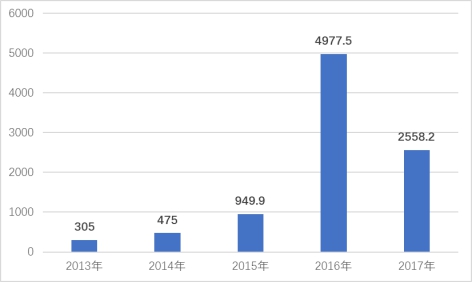 图1-1  塘厦财政科技投入情况（万元）3、企业市场主体地位增强借助企业“育苗造林”、国家高新技术企业“树标提质”等培育措施，取得了阶段性成果,全镇高新技术企业快速增加，企业研发机构不断发展。一方面，国家高新技术企业经济贡献明显加大。国家高新技术企业数量由2015年的64家增长到2017年的277家，总数超过松山湖。2017年，全年新增国家高新技术企业157家，高新技术企业培育成效排名全市第一；广东省高新技术企业入库数达149家，成为首批全市四个“高企数量破百”的镇街之一。高技术制造业2017年实现增加值59.73亿元，占规模以上工业增加值比重从2016年的32.2%提高到2017年的33.9%。另一方面，企业研发机构不断发展。2017年，183家规模以上工业企业完成研发机构备案，备案率超过50%；2家企业建有国家级技术中心或实验室，6家企业建有省级技术中心，10家企业建有省级工程中心。其中，坚朗五金拥有一个国家认可的CNAS实验室；华琴电子拥有一个UL认证实验室，其出具的检验报告具有国际公认效力。4、园区平台支撑作用凸显科苑城信息产业园和凤凰科技产业园是塘厦产业集聚和科技创新的重要平台。科苑城信息产业园成立于2002年，总面积6649亩，紧靠深圳，莞深高速横穿而过设大坪出口，方便承接深圳产业转移，并且按照现代产业园区布局规划建设，目前入园企业约350家，其中规模以上企业37家，规上电子信息制造企业20家，年产值约22.78亿元，形成以电子信息产业为主的生产基地。凤凰科技产业园成立于2012年，规划面积2080亩，是镇域现时较成片连块用地，目前正在建设中，将以总部型、创新型、品牌型、成长型、终端产品型等企业为优先发展项目，打造一个规模大、技术高、带动能力强的现代化产业园区。5、产业发展层次不断提升以科技创新为驱动，推动产业结构由传统产业向新兴产业升级，推动传统制造业向先进制造业方向发展，逐渐形成了以电子信息制造业为龙头的门类齐全的产业体系。2017年，先进制造业实现增加值70.54亿元，占规模以上工业增加值比重的46.4%。智能制造水平不断提高，2017年，推动自动化智能化改造申报项目20个，项目投资合计约3.5亿元；推动奥海电源等14家企业申请市智能制造诊断服务。目前，电子信息产业成为塘厦第一支柱产业和先导性产业，主要集中在制造业环节，涉及计算机、通讯设备、视听设备、电子元器件等制造。2017年，电子信息产业实现工业总产值259.89亿元，占经济总量的36%，从业人数6万多人；电子信息制造业主要构成的“计算机、通信和其他电子设备制造业”和“电器机械和器材制造业”的规模以上企业共150家，占全镇规模以上工业企业总数的42.37%。表1-1 塘厦规模以上电子信息企业发展情况数据来源：由镇统计部门提供。6、创新创业生态持续优化塘厦高度重视科技创新工作，出台系列科技创新政策，促进人才、技术、资本等创新要素流动顺畅，创新创业服务便捷高效，基本形成了良好的创新创业氛围。一是完善了科技创新管理机制。提出了“创新发展理念，建设东莞东南临深片区中心”的发展目标，成立了镇主要领导任组长的实施创新驱动发展工作领导小组和国家高新技术企业培育工作领导小组；出台了创新驱动升级版行动计划、科技创新奖励办法等政策，为推进塘厦进一步创新发展，释放创新发展活力。二是创新型人才逐步集聚。全镇各类人才超过3万人，技能人才占比约70%，研发人才占比约10%，专业技术人才占比约15%。其中，建有博士后科研工作站2个，博士后创新实践基地3个，技师工作站1个；广东志成冠军集团“电能绿色变换与控制创新团队”成功入选2017年度广东省“珠江人才计划”创新科研团队。三是科技与金融结合趋于紧密。2017年，科技企业获得科技信用贷款贴息超过200万元；成功推动6家企业获得市科技保险资助、专利保险资助；新增2家挂牌新三板企业和2家上市后备企业。（二）面临痛点当前，塘厦虽然取得了一些可喜的成果，整体科技创新水平全市靠前，但还存在很多亟需解决的问题：1、公共创新服务平台严重匮乏，创新支撑能力亟待加强塘厦镇公共创新服务平台建设相对滞后，2017年，仅有1家省级众创空间和1家院士工作站，缺乏新型研发机构、协同创新中心等科技创新载体，且塘厦的专业镇协同创新中心未能实际运营，没有建成物理空间，也未配备专业运营团队，镇内硬件资源较少，对创新创业人才的吸引力不足,难以吸引大型国家级、省级、市级创新团队落户。塘厦镇还缺乏企业研发设计、产品检测、第三方咨询诊断等公共服务平台，产业发展公共支撑功能基本缺失，产业整体竞争力难以得到有效提升。镇内产学研合作开展较少，企业很少与国内外高校、研究机构合作，科研力量较为薄弱，难以支撑企业开展技术创新。2、企业多处于价值链低端，缺乏月亮型企业塘厦制造业企业主要从事电子元器件的生产加工，在产业价值链上处于“微笑曲线”的谷底位置，核心产品研发以及芯片、软件等产业链的高端环节缺失，且品牌主要掌握在外商手中，企业自身品牌培育力度不足，产品附加值不高，行业整体竞争能力不高。镇内企业规模以中小微企业为主，企业多而不强，缺少重量级月亮型大企业。2017年，塘厦镇工业总产值超过10亿元的规上企业有12家，其中，规模最大的日本电产产值仅为32.97亿元，本土民营企业产值规模更低，相对长安步步高等技术领先、品牌卓越、资金规模巨大的龙头型、基地型企业，塘厦镇的企业仍然相距甚远。3、产业对外依存度较高，内生动力不足依靠“三来一补”模式发展起来的塘厦制造业以外资企业为主，占整体过半，“两头在外，大进大出”的外向型发展模式是塘厦镇电子信息等产业发展的重要特征，外资企业产品出口率占整体主要份额。企业生产的产品多为派生需求，即按贸易商的订单生产或者为产业链上大型企业作产业配套。这种模式除了产品需求数量受制于合作伙伴外，企业对客户的议价能力也较弱，限制了企业高层次发展。此外，镇内的本土民营企业因技术、资金等因素制约，难以做大做强；战略性新兴产业由于刚开始起步，也尚未有效形成规模。塘厦产业配套不完善，与制造业直接相关的研发设计服务、仓储物流服务、金融服务、信息服务等生产性服务业严重不足，与制造业庞大的经济体量非常不匹配。4、创新创业人才严重不足，制约产业发展高层次人才、专业技术人才和熟练工人供给严重不足，人员流动频繁是塘厦企业面临的共性问题。企业急需的高层次、专业性技术人才在市场上供给较少，迫使企业要么实施“挖角”，要么自己培养，人力成本上升。工龄3年以上的熟练技工流动性较大，工龄1年以下的新手占工人总数比例超八成以上，企业人才流失率高。塘厦外资企业较多，但海外技术人才入境工作手续复杂，办理时间较长，造成人才引进困难，难以带来巨大的技术溢出效应。此外，受子女入学难、培养和引进优秀师资难、人才交流平台匮乏、区域文化氛围不够浓厚、生活配套不够完善等因素制约，很多高层次人才难以在塘厦扎根发展。5、创新驱动发展承载空间受限，创新服务水平有待提升塘厦土地面积128.2平方公里，可开发利用的土地面积共116.2平方公里，其中已经被开发利用111.73平方公里，剩下统筹未开发土地面积仅4.47平方公里，且由于历史遗留问题等原因，短期内无法开发利用，缺乏连片可开发土地成为制约产业发展以及重点创新项目落地的关键因素。镇内已有的产业园区和交通规划建设不完善，园区的生活住房和生产工厂混合建设，“三旧”改造难度较大。同时，由于创新型企业对于扶持政策的要求较高，城市精细化管理水平有待进一步提高，导致服务效率不高。（三）发展环境1、国际层面“一带一路”为塘厦产业“走出去”带来新机遇。为贯彻落实“一带一路”倡议，东莞和“一带一路”沿线国家及地区的经贸交流发展迅速，目前“一带一路”沿线国家及地区已成为东莞市第三大出口市场，预计在五年内将成为东莞最主要的出口市场。塘厦自改革开放以来，以加工贸易参与国际分工，是国际电脑电器及周边设备的加工制造业基地之一，在参与21世纪海上丝绸之路建设中，塘厦要进一步发挥自身的“制造”特色和优势，加强与丝绸之路沿线国家的合作对接，以转型升级为契机，发展传统产业与新兴产业。 美国一揽子政策外溢，对中国制造业形成挤压效应。近年来，一方面美国大规模减税、投资等一揽子政策已逐渐落实到位，另一方面中国能源价格变动越发频繁，逐年上涨趋势明显，中国制造业的成本优势被进一步弱化。与此同时，美国紧缩性货币政策的实施也将进一步巩固美元强势地位，对全球资本的吸引力显著增加。在新的竞争优势尚未形成之际，美国政策的外溢效应将对中国吸收高质量外商直接投资和本土产业发展形成挤压效应。2017年塘厦外资企业工业增加值110.32亿元，占全镇规模以上工业增加值62.57%，说明目前外源型经济仍然占据塘厦经济发展较大比重，因此，在美国一揽子政策的夹击下，塘厦制造业也难免受到一定程度的影响。2、国家层面粤港澳大湾区建设为深化塘厦与港澳互利合作提供了重要战略机遇。随着《深化粤港澳合作推进大湾区建设框架协议》的正式签署，粤港澳大湾区建设驶入了快车道。东莞处于粤港澳大湾区的核心区，毗邻香港、广州和深圳，优越的核心位置为东莞奠定了良好的发展契机。塘厦作为东莞东南部交通枢纽，接受辐射带动的效应将进一步显现。在融入大湾区的过程中，塘厦的优势在于制造业，港澳的优势在于前沿基础研究力量和高端现代服务业，二者可在先进制造产业实现深度融合、强强联合，成为东莞对接港澳的重要发力点。中美贸易摩擦阻碍国外先进技术、关键原料和原件供给，为塘厦民营企业的生存带来严峻考验。目前塘厦制造企业所需的核心零部件大部分仍然依赖进口，一旦外部供给减少甚至停止，短期内企业难以寻找到合适的替代品，或者要改为进口更昂贵的替代品，这为企业带来了较大资金压力，加之美国新一轮加征关税的措施，对于制造企业来说更是雪上加霜。核心部件成本上升加之产品出口持续受压，可能会导致企业未来一段时期的资金回笼困难，容易发生资金链断裂等经营风险，严重的甚至引发企业倒闭。3、广东层面广东全力创建国家科技产业创新中心，塘厦战略性新兴产业迎来发展机遇期。为全面贯彻落实习近平总书记在参加十三届全国人大一次会议广东代表团审议时的重要讲话精神，广东省委省政府明确将技术改造作为推动产业转型升级的主要抓手，积极加快建设广东自由贸易试验区、珠三角国家自主创新示范区和“广深港澳”科技创新走廊，出台了《广东省新一代人工智能发展规划》（粤府〔2018〕64号）、《东莞市支持新一代人工智能产业发展的若干政策措施》（东府办〔2018〕63号），其他相关政策措施也正在制定中，为塘厦战略性新兴产业发展带来了政策红利。深圳产业加速外溢，塘厦比较优势明显。深圳是国家创新型城市、国际科技产业创新中心，“欧美技术，周边资源，广东成本，中国市场”——四大创新要素在深圳高效结合，与制造业紧密结合的创新生态系统已总体成型，对周边的产业溢出和辐射作用正在迅猛增强。近年来，从深圳转移来塘厦的各类分公司和独立法人公司超过500家，尤其是许多有较高技术含量的优质项目都来源于深圳的转移，为塘厦制造业升级发展带来新的活力。另外，随着龙岗区各类创新型企业、高等院校、科研机构和高端人才在未来几年激增，塘厦房价的巨大优势和二者之间的便利交通，为塘厦破解制造业升级的人才困局提供难得机遇。塘厦周边各城打响“争夺战”，瞄准广深及港澳创新资源。港珠澳大桥的正式通车加速了港澳创新资源向珠海及江门转移；赣深高铁的建设为塘厦吸引江西到东莞高铁沿线的地市创新资源带来机遇，但同时面临河源、惠州等地的竞争挑战；深汕特别合作区的全面快速推进促进了深圳产业向合作区延伸拓展；深中通道（深圳至中山高速公路）的开通将把中山纳入深圳“半小时生活圈”，同时将成为加强粤西地区与珠三角及港澳地区陆路连接的重要通道；惠州实施“海绵行动”全面对接深圳“东进战略”，吸纳深圳等发达地区的创新要素外溢，通过与深圳共建黄金海岸旅游带，拥抱深圳立体交通网，分享海上旅游观光线路红利。为了避免承接深圳产业转移的竞争力被进一步削弱，并且争取在与其他城市及区域争夺创新资源时占据有利地位，塘厦应加快推进新型城镇化建设步伐，进一步提升产业承载力与创新资源吸引力。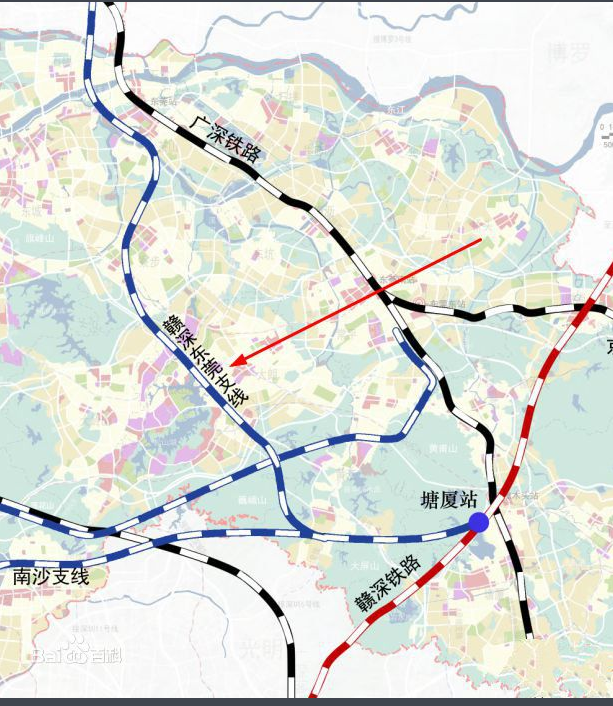 图1-2 赣深铁路示意图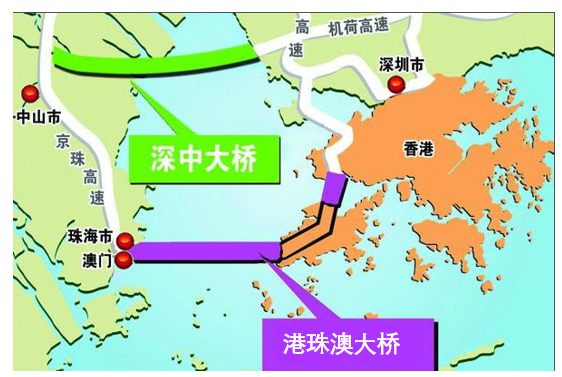 图1-3 深中通道和港珠澳大桥道示意图4、东莞层面东莞加快实施创新驱动发展战略为塘厦提供了良好的产业发展政策环境。为贯彻落实《中国制造2025》战略部署，加快东莞由制造大市向制造强市的转变，制定了“东莞制造2025”规划，其中“产业升级六大工程”中多项与塘厦现有制造业密切相关，特别是以适应移动互联时代为核心，以智能手机、可穿戴设备等为代表的智能硬件，向智能化方向升级的智能家电、家居，节能与新能源汽车以及电力装备等产业，都与塘厦产业特点和优势产业直接挂钩。塘厦特色产业与东莞制造业大战略的高度契合为其抢占科技和产业制高点，建设成先进制造业活力强镇提供了重要发展机遇。另一方面，其他镇街强势发展的同时给塘厦创新资源集聚带来挤压效应。各镇街为吸引深圳及周边地区的人才、项目、企业、平台等创新资源，纷纷出台了一系列优惠政策。东城街道出台《东城街道促进就业创业工作方案》和《东城街道促进就业创业奖励办法》，创业奖励最高可达500万，特级人才购房补助高达250万元；横沥镇制定《东莞市横沥镇创新驱动发展扶持奖励办法（试行）》，设立“创新驱动发展”专项资金，镇财政每年安排1000万元用于镇内企业创新驱动发展扶持奖励。作为东南临深片区中心的塘厦应加快创新驱动发展步伐，大力引进高端人才和高新技术产业，以科技产业创新和供给侧结构性改革推动高端要素集聚。二、总体要求（一）指导思想坚持以习近平新时代中国特色社会主义思想为指导，深入学习贯彻党的十九大和十九届二中、三中全会精神，牢固树立创新、协调、绿色、开放、共享的发展理念，紧抓建设粤港澳大湾区和打造“广深港澳”科技创新走廊的重大机遇，深入贯彻落实国家、省、市关于科技创新工作的决策部署，坚持创新是引领发展的第一动力，把创新驱动作为调结构、促转型、转方式的核心动力和重要支撑，着力增强科技创新能力，着力培育创新型企业，着力建设重大创新平台载体，着力优化创新创业环境，坚持战略性新兴产业培育与传统产业转型升级双轮驱动，努力把塘厦镇建设成为全国领先的创新强镇，为推动东莞高质量发展和建设国家创新型城市夯实基础，为广东实现“四个走在全国前列”作出贡献。（二）基本原则——五链融合，协同创新。坚持五链融合，围绕产业链部署创新链，围绕创新链完善资金链，通过政策链促进产业、创新、资金、人才四链深度融合，强化市镇协同、部门协同、园区协同，积极探索有利于塘厦创新发展的产学研合作机制，创新镇域科技合作模式，优化创新资源配置，激发创新驱动发展的强大活力，实现资源集约化、创新高效化、价值最大化，形成“大众创业、万众创新”的良好氛围。——扬长补短，重点突破。充分发挥区位交通条件好、产业技术基础扎实等优势，坚持问题导向和需求导向，聚焦塘厦镇创新驱动的重大任务和重大短板，加强部署和集中力量推进，围绕产业发展关键环节，突出抓好创新载体建设，攻克产业发展关键核心技术，力争在创新驱动发展战略的重点领域、关键环节取得新突破。——统筹推进，集群发展。围绕全省加强产业生态体系建设的发展思路，加大产业创新网络建设力度，强化产业联盟作用，积极吸引龙头企业和创新型企业进驻相关产业园区，加大各类创新人才的引进和培养力度，促进特色产业集群向创新型产业集群方向升级，形成集技术研究、开发、成果转化、产业化为一体的高新技术集群示范基地。（三）发展定位以粤港澳大湾区和“广深港澳”科技创新走廊建设为契机，创新资源利用方式，重点发展先进制造业和战略性新兴产业，着力建设“广深港澳”科技创新走廊东莞段重要节点，打造成为大湾区先进制造业活力强镇、东莞东南临深片区“创新资源集聚发展”高地，聚全球高端创新资源之“塘”，建广东科技产业创新中心之“厦”。——“广深港澳”科技创新走廊东莞段重要节点。加强顶层设计，明确产业导向，大力推动科苑城信息产业园创新节点建设，以高科技型、创新型、总部型项目为主要目标，着力引进先进装备制造业、先进材料制造业和先进电子信息制造业等领域优质的科技创新产业项目，打造成为“带动塘厦经济发展的引擎”和“高新产业成长的摇篮”。——大湾区先进制造业活力强镇。把握粤港澳大湾区建设机遇，围绕增强先进制造业核心竞争力，大力实施“东莞制造2025”战略，大力推进工业化与信息化深度融合，推动制造业高端化、智能化、服务化和绿色化发展，打造以电子信息产品为主导的先进制造业集聚区，加快建设先进制造业活力强镇，辐射粤港澳周边地区。大力发展新型电子信息、新能源汽车、半导体照明、新材料、节能环保等产业，聚集要素、聚合力量，力争在较短的时间内迅速形成产业集群，抢占新兴产业的技术制高点和市场空间。大力发展生产性服务业，实现生产制造与信息技术服务深度融合，推动塘厦制造业优化升级，加快构建以服务经济为重要组成部分的现代产业体系。——临深片区创新资源集聚发展高地。加强国内外科技合作与交流，积极汇聚国内高校、科研院所及海外优质创新资源。重点支持石潭埔科技产业新城、东莞创智汇科技产业城、林村新能源汽车科技产业、硅谷动力智能制造中心、硅谷动力科技研发总部、昕旺创智谷高新科技产业园、田心村连片旧村旧厂综合改造项目等七大科技产业平台项目的建设，通过重大项目合作、科技领军人才引进、科技成果转化等方式，集聚海内外优质科技资源。主动融入粤港澳大湾区建设，积极推进“校镇合作”、“校企合作”等产学研合作模式，积极承接香港、深圳等地的科技成果转移转化通过引进粤港澳大湾区的高端人才和创新科研服务团队,提升塘厦产业技术创新能力。——“高尔夫球+”新业态集聚区。深入推动“高尔夫球+教育”，联合本地高校开设高尔夫球管理专业，推进高尔夫教育与国际接轨；积极推动“高尔夫球+会展”，推动高尔夫博览会市场化、专业化发展，进一步提升塘厦高尔夫球博览会影响力；探索推动“高尔夫球+虚拟现实”，带动塘厦高尔夫产业、文化体育、旅游、经贸等众多产业创新发展。（四）发展目标1、总体目标力争经过3年发展，全镇科技创新水平明显提高，科技促进内生增长与引领可持续发展的能力增强，主要创新指标居于全市前列，建成一批创新创业平台载体，掌握一批核心关键技术，育成一批具有国际竞争力的创新型领军企业，集聚一批高端创新人才和团队，全镇自主创新能力和产业核心竞争力显著提升，科技支撑产业转型升级效果显著，创新创业环境得到显著改善，形成良好的创新生态圈，初步建成“广深港澳”科技创新走廊东莞段重要节点、创新资源集聚发展高地、先进制造业活力强镇。2、具体目标——研发投入强度明显提高。到2020年，研发投入强度大幅提高，全镇研究与开发（R&D）投入占地区生产总值（GDP）的比重力争达到2.5%。——科技支撑引领能力显著增强。到2020年，全镇国家高新技术企业数量力争达到360家以上。推动1家国家高新技术企业年产值突破50亿元成为行业龙头企业；推荐和推动2家以上国家高新技术企业成为百强创新企业；引进2家以上科技型龙头企业；实现规模以上企业研发机构覆盖率超40%，主营业务收入5亿元以上大型工业企业普遍建立研发机构。——发明专利产出大幅提升。到2020年，发明专利申请量突破500件，市专利优势企业突破12家，国家知识产权试点示范单位达2家以上，力争培育1家以上发明专利大户。——创新创业载体数量大幅提升。到2020年，力争新增国家级、省级（重点）实验室1家以上，省级工程中心10家以上，市级工程中心5家以上；认定市级科技企业孵化器或省众创空间试点单位或国家级孵化器培育单位1家以上。——创新人才环境进一步优化。到2020年，引进和培养一批具有国内先进水平的科研人员和创新团队，力争认定1个市或省级创新科研团队，储备1个后备团队，引进1名领军人才，新建1个博士后工作站及流动工作站，新建1个院士工作站，力争实施1项以上省级核心技术攻关重点项目。（五）创新布局根据全省创新发展布局和“广深港澳”科技创新走廊东莞段的定位，围绕塘厦城市主体功能区规划、产业布局规划以及创新资源的空间集聚特点，构建“一核、一园、七平台”的区域创新布局，通过规划引领和产业驱动，辐射带动全镇甚至周边区域的创新发展，打造全面实施创新驱动发展新格局，为塘厦新一轮发展增添活力和动力。“一核”，即“广深港澳”科技创新走廊东莞段市级创新节点科苑城信息产业园。充分发挥园区地理位置优越、区位优势明显的优势，紧抓园区被东莞市纳入市级创新节点的机遇，全力打造高新技术产业区、研发中心区、贸易加工区、商贸休闲区、生活核心区五大板块，使其成为集研发创新、孵化创业、转化辐射和机制创新等功能于一体的创新示范园区，建设成为塘厦镇实施创新驱动发展战略的核心区、东莞市先进的创新创业中心和转型升级引领区，集聚一批有影响力的创新型企业，实现一批重大科技成果产业化。加强产学研合作，引进省内外电子信息领域的高端研发资源，建设广东省新一代信息产业创新中心，围绕关键核心领域开展技术研发，推动科技成果转移转化，打造成为临深片区乃至省内具有影响力的新一代信息产业创新平台，辐射带动新一代电子信息产业集聚集约发展。“一园”，即凤凰科技产业园。按照“招大、引强、选优”的基本要求，以“高起点规划、高标准配套、高门槛招商、高效能服务、高效益经营”为宗旨，大力发展总部经济，推动电子信息产业转型升级，着力引进总部型、创新型企业，着力引进一批智能制造、电子信息等领域高质量重大项目落户塘厦，重点推进顺络新型电子元件及精密陶瓷、塘厦艾瑞科热能设备生产、塘厦新秀新材料生产、塘厦镇高新企业产业升级载体平台项目等四大平台项目建设，构建以下一代通信网络、物联网、三网融合、新型平板显示、高性能集成电路和云计算为代表的高端软件产业基地，打造成为规模大、技术高、带动能力强的现代化产业园区。“七平台”，即塘厦镇七大科技产业平台项目。紧抓粤港澳大湾区和“广深港澳”科技创新走廊的战略机遇，抢抓珠三角产业布局调整优化的特殊窗口期，把握时机、创新思维、破解难题，全面规划科技创新产业发展，推动全镇统筹发展，打造一批以科技为支撑引领，以工业实业生产为基础，高度集约管理、集聚发展的高新科技产业园区。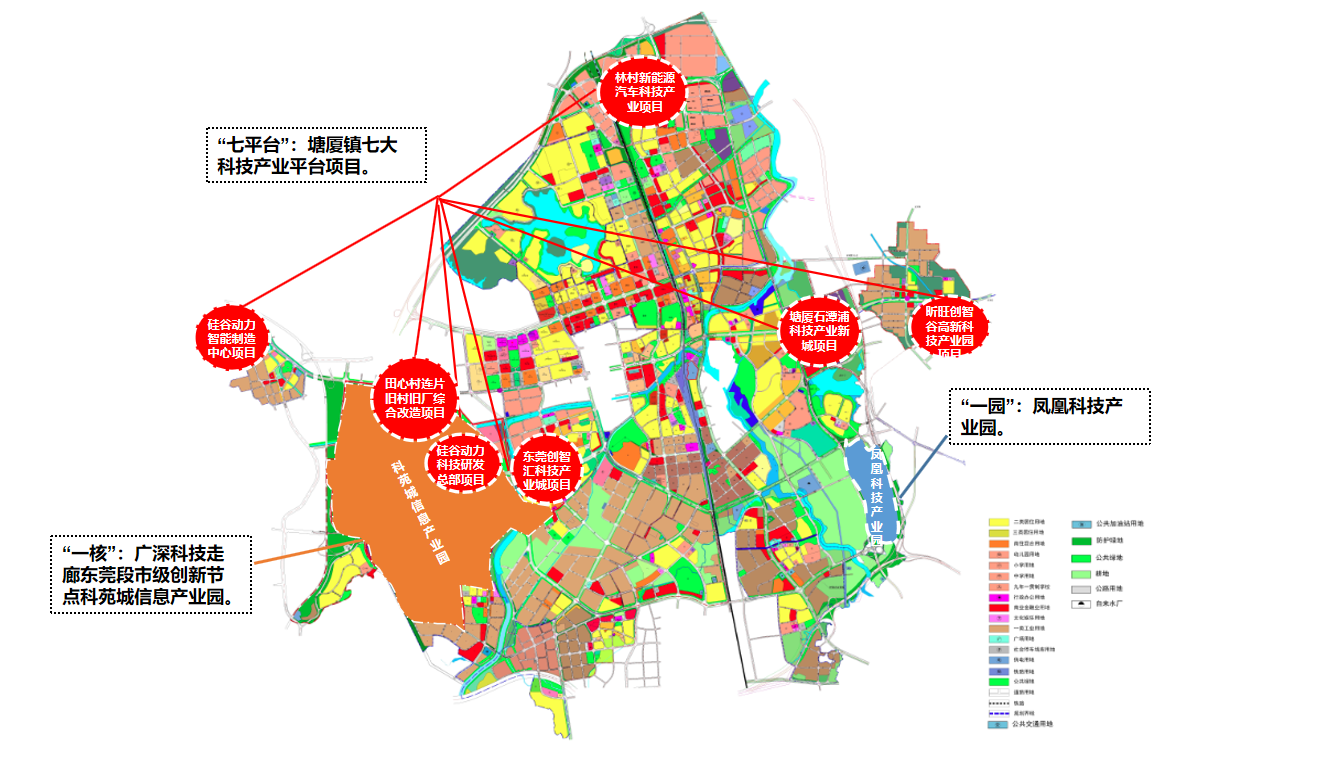 图2-1  塘厦镇创新布局图三、开放创新平台载体建设（一）高标准建设科苑城信息产业园对标国家高新区建设标准，着力完善科苑城信息产业园顶层设计，建立镇一把手直接领导的统筹机制，按照“精简、统一、高效”的原则优化管委会组织架构，实行由重点领域专家组成的决策咨询制度，提高管理和运营效率。加强统筹规划，高标准、高起点布局科苑城信息产业园，着力发展电子信息、新能源汽车和新型显示等产业集群，力争建设成为全镇重要的开放创新先行区、转型升级引领区和创新创业生态区，打造成为塘厦科技创新发展的增长极。加强园区体制机制创新，制定有针对性的创新创业优惠制度，吸引一批具有行业特色、技术水平高、产业规模大的骨干企业入驻园区，推动现有龙头企业加强创新能力建设，围绕产业链协作辐射带动中小创新型企业创新发展，提升园区整体竞争实力。加强园区土地资源优化配置，加速东、南区土地开发建设，探索推动符合条件的土地资源向产业用地转化，强化土地集约利用，提高园区土地资源保障。加快园区基础设施建设，推动科苑大道延长段建设，强化市政设施及周边配套建设，完善园区的发展环境。力争把科苑城信息产业园打造成为集高新技术产品生产研发、科技成果交易、转化、服务于一体的科研生产创新基地。（二）大力建设科技产业园实施产业园区创新能力提升计划，加强规划引导和分类指导，以高端化、集聚化、国际化为发展方向，引导全镇产业园区强化创新资源布局，加强创新能力建设，打造成为特色分明、联动发展的创新型产业集群。加快推动凤凰科技产业园等科技园区，重点围绕高端电子信息产业链不同环节加强生产力布局，强化生产配套服务体系建设，构建国际一流的创新创业生态圈。加强规划统筹，着力引进和发展石潭埔科技产业新城、东莞创智汇科技产业城、林村新能源汽车科技产业、硅谷动力智能制造中心、硅谷动力科技研发总部、昕旺创智谷高新科技产业园、田心村连片旧村旧厂综合改造项目等七大科技产业平台项目，打造成为塘厦高质量发展的重要增长点。大力推进蓝思旺项目二期和亿美康电商产业园二期等动工建设，提升塘厦智能手机生产能力和电商服务水平。聚焦全镇产业发展重大薄弱环节和紧迫性产业发展需求，面向国内外精准引进一批科技产业园区建设项目，并优先保障其产业用地需求。加大三旧改造力度，探索飞地经济模式试点，盘活更多的土地资源发展科技载体。（三）着力建设广东省新一代信息产业创新中心围绕塘厦产业和科技创新发展需求，鼓励高校、科研院所、企业、社会组织、产业联盟、创投资金等各类主体采用企业自建、校地共建、院（所）地共建、联盟共建等多种方式投资建设新型研发机构。推动有条件的研发机构优化运营管理机构，强化技术创新能力建设，加快集聚国内外科研人才，加速科技成果转化，力争升级为市级以及省级新型研发机构。加强统筹布局，建设广东省新一代信息产业创新中心，下设电源电子专业镇协同创新中心，以中心为全镇科技创新支点，对接并吸引国内外知名高校、科研院所与塘厦建立产学研战略合作关系，引导高端创新资源向塘厦集聚，打造成为临深片区乃至省内具有影响力的研发平台，辐射带动电子信息产业集聚集约发展。依托广东省新一代信息产业创新中心，加强现有科技创新平台资源的整合，构建面向全镇电子信息企业需求的集科技研发、创意设计、检验检测、孵化育成等服务于一体的综合性的科技创新平台体系，满足产业创新发展需求。（四）加快建设孵化育成体系大力吸引有孵化育成建设经验的省内外龙头企业、科研院所，围绕塘厦主导产业发展需求，在塘厦建设一批创业工场、创客空间、创业咖啡、微工厂、孵化器、加速器等，强化全镇孵化机构布局。结合特色产业培育、科技扶贫、科技特派员等工作，建设一批高水平的“星创天地”。实施科技企业孵化器创新能力提升计划，统筹现有科技企业孵化器发展规划布局，重点推进智能电子孵化器和澳星科技企业孵化器等围绕在孵企业聚焦的技术领域，有针对性地完善孵化基础设施和公共服务平台建设，提升专业孵化水平。引导符合条件的孵化器申报成为市级科技企业孵化器、国家级科技企业孵化器培育单位和国家级科技企业孵化器。充分发挥全镇科技企业孵化器的引领作用，强化资源整合，建设“众创空间-孵化器-加速器-专业园区”完整孵化链条，营造适合企业成长壮大的创新创业氛围。引导孵化机构创新要素整合机制和发展模式，加强“无偿创业服务+天使投资+以租转股”等商业赢利模式探索，发展互联网孵化、异地孵化等新型孵化业态，提升孵化机构市场竞争力，推动孵化体系由量变向质变转变。（五）大力建设科技创新平台体系积极引导规模以上工业企业普遍建设研发机构，优先支持具备条件的行业骨干企业、科技型企业建设高水平的工程技术研究中心、重点实验室、企业技术中心、博士后科研工作站、检验检测平台、博士后科研流动站等，重点推动主营业务收入5亿元以上的规模以上企业实现研发机构全覆盖。积极落实院士成果转化“玉兰计划”，推动铭基、中控等大型“倍增计划”试点企业建立院士工作站，依托工作站促进企业成果转化、技术转移和人才培养，提升企业核心技术攻关能力。加大扶持力度，支持符合条件的科技创新平台升级为市级、省级和国家级科技创新平台，对成功认定的平台，镇财政给予一定额度的配套奖励。鼓励大型骨干企业瞄准产业关键共性技术，与高等院校、科研院所、上下游企业、行业协会等共建行业技术服务中心和产业技术创新联盟，联合开展重大产业共性、核心技术攻关，制定有关技术标准，共同推动产业技术发展。四、现代产业新体系建设（一）打造大湾区先进制造活力强镇坚持制造业立镇不动摇，突出优势主导产业，加快打造电子信息、电气机械等产业集群，建设具有国际竞争力的先进制造业中心。全面建设智能制造全生态链，推进制造业自动化、智能化改造。培育一批改造应用项目，认定一批智能制造示范项目，推动一批国家智能制造示范试点项目竣工落地。依托电子信息优势主导产业，加快“芯屏机核”等关键技术突破，实施智能终端产业生态系统建设计划，打造具有全球影响力和竞争力的世界级高端电子信息制造业集群。开展关键技术攻关，支持企业、科研院所、高校等各类创新主体联合组建国家和省级制造业创新中心，支持龙头企业在半导体、手机电池、高端电子制造装备及智能集成系统等领域加强研发，加快技术突破，增强电子信息产业的配套支撑能力。（二）大力发展以战略性新兴产业为核心的高新技术产业围绕塘厦的产业发展现状和布局，围绕新一代信息技术、高端装备、新能源汽车等重点领域，发挥企业创新主体作用，大幅提升塘厦自主创新能力和产业核心竞争力，加快建设战略性新兴产业聚集区，着力打造高新技术产业基地。1、新一代信息技术产业。依托昕旺创智谷高新科技产业园，加快新一代信息通信布局，发展工业互联网应用服务、三网融合应用服务、虚拟现实技术及系统、电子商务平台、大数据应用服务等新一代信息技术产业，深入推进产业共建，积极承接香港、深圳的产业转移，延伸产业链，加快推进新一代电子信息产业高端化发展。推进新一代人工智能应用发展，开展深度学习、数据标签与标注等关键技术攻关，推进智能家居行业的研发和产业化。推动关键电子元器件及组件研发与产业化，重点支持发展半导体功率器件、高性能传感器，重点突破新一代集成电源组件，掌握相关核心技术。重点支持高效率功率器件，宽量程、高精度、高性能传感器，应用于网络与通讯设备的新一代集成电源组件。大力发展云计算与大数据，建立大数据公共平台、大数据应用展示中心、大数据交易平台，推动政企数据信息安全有序开放，着力打造大数据研发、收集、挖掘、分析、处理、应用等大数据全产业链，提升政府和企业的数据处理和综合分析能力。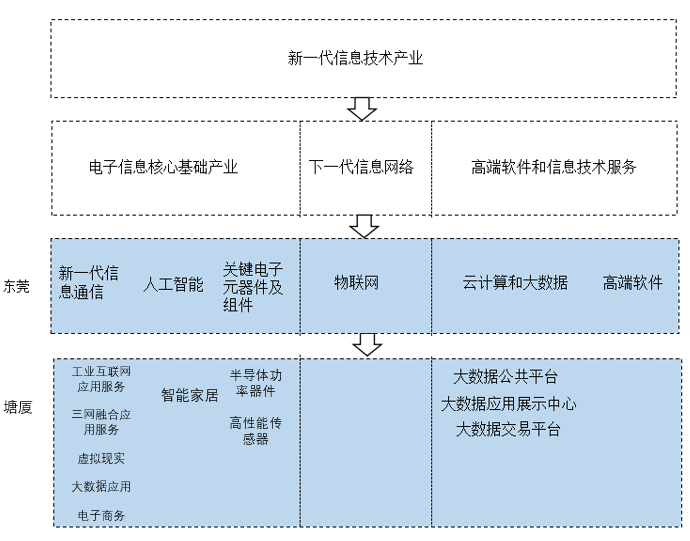 图4-1　塘厦新一代信息技术产业发展示意图2、高端装备制造产业。依托硅谷动力产业园运营有限公司发展高端装备，鼓励采用数字技术和先进自动化技术改造提升装备制造业，吸引东莞理工学院、华中科技大学东莞研究院、中科院云计算中心、广东省智能机器人研究院在塘厦设立研发机构，完善塘厦高端装备制造业市场配套设备。壮大智能制造装备产业，重点发展电子制造智能专用装备、新能源汽车制造成套设备、自动化物流成套设备等。布局高端激光产业。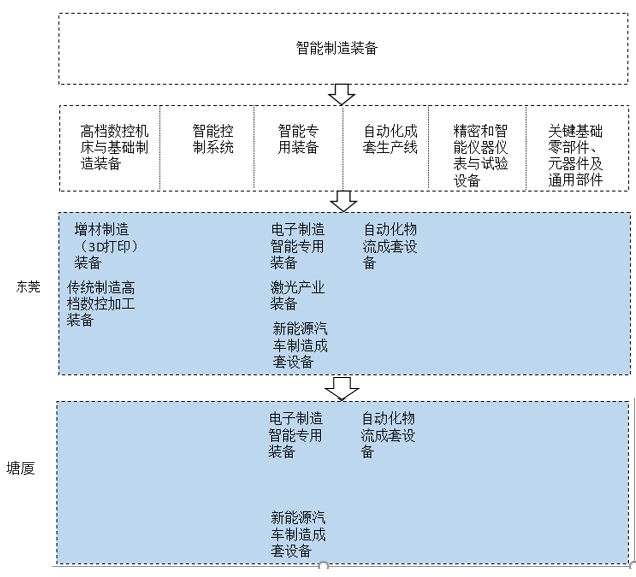 图4-2  塘厦高端装备制造业发展示意图3、新能源汽车产业。依托新能源汽车产业基地，逐步推进新能源汽车产业发展，完善充电设备、研发充电设施接网，计量计费、监控等技术，完善电池组及整车检测、试验和维修等配套服务体系，建设充电设施。有效对接深圳长安标致雪铁龙、深圳比亚迪戴姆勒新技术有限公司，引进新能源汽车项目，引进与其配套的企业，形成长期合作伙伴关系。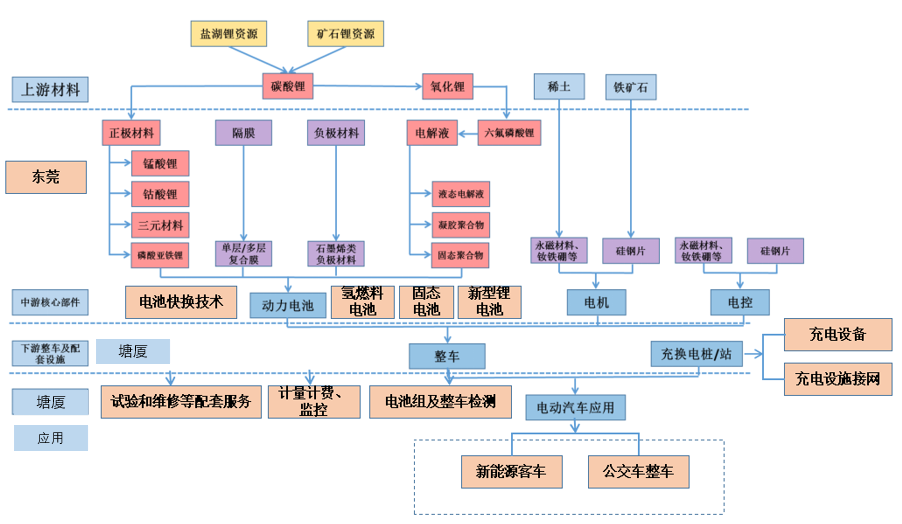 图4-3  塘厦新能源汽车产业发展示意图（三）推动三电产业转型升级依托科苑城信息产业园、东莞创智汇、硅谷动力、澳星、汉科电子等平台和项目建设，发展先进适用技术，着力推动电子信息、电源、电子、家用电器产业等产业转化升级。广泛开展产学研合作，推动企业加快提升自身技术实力，增强产业的科技创新实力。开展自动化工作，对符合一定条件的购置的智能化生产性设备给予补助。依托广东志成冠军集团有限公司、广东力王新能源股份有限公司等企业，打造成电源电子产业集群的创新中心。（四）发展壮大高尔夫特色产业以观澜湖东莞球会、东莞市高尔夫运动用品行业协会、高尔夫生产制造销售企业为依托，推动塘厦高尔夫特色产业向创新化转型发展。建设塘厦展览中心，大力推动塘厦高博会发展，促进塘厦高尔夫制造和塘厦会展经济、旅游产业共同发展，形成塘厦高尔夫区域品牌。重点引进品牌企业参展，通过品牌带动展会，实现塘厦高博会专业化及市场化。建设高尔夫产业园，引进创新型高尔夫生产、销售和品牌营销企业，推动高尔夫产业向创新化、品牌化转型发展，不断完善高尔夫产业链，提升塘厦高尔夫区域品牌影响力。与东莞理工学院或本地高校联合开设高尔夫运动、研发、管理和品牌运营相关高尔夫专业，加强企业的产学研合作，促进高尔夫企业转型升级。引入“中国高尔夫用品服务商联盟”组织落户塘厦，整合更多高尔夫企业资源，壮大塘厦高尔夫企业规模和影响力，推动塘厦高尔夫产业发展。攻克高尔夫产业相关的技术难题，结合VR技术，打造VR+高尔夫新业态，推进高尔夫产业转型升级。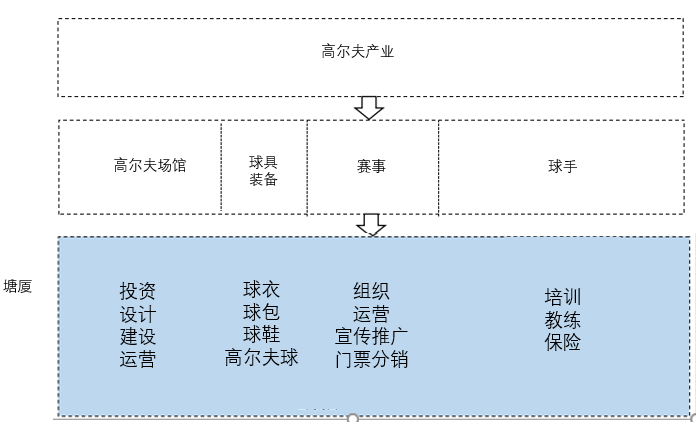 图4-4  塘厦高尔夫产业发展示意图（五）大力发展以生产性服务业为重点的现代服务业依托科苑城信息产业园等园区，重点发展科技服务、电子商务等现代服务业，实现创新企业服务化。培育发展科技服务咨询、技术经济咨询、科技成果交易服务、科技评估、科技投融资等服务组织。充分发挥塘厦电子商务协会的作用，加快出台并实施《塘厦镇促进电子商务产业发展专项资金管理暂行办法》，有效整合全镇电子信息产业相关资源，推进电商产业园建设，将其打造成为集孵化、运营、培训、仓储、物流等功能于一体的电商产业基地。推进电子信息检验检测公共服务平台建设，不断完善检验设备和服务能力，构建完善的电子信息产业检验检测服务体系。建立融资租赁业运营服务和管理信息系统，创新融资租赁方式，引导电子信息企业利用融资租赁方式实现“智能制造”。鼓励国内外知识产权、科技信息、人才服务、进出口服务等专业机构入驻塘厦，提升塘厦科技服务水平。打造高铁产业区成为招商引资、科技创新、经济发展的主平台和主阵地。五、技术创新与成果转化（一）深入推进合作型创新加强协同创新，进一步加大产学研合作，建立开放式、跨领域、跨部门、多主体共同参与的创新模式，提高区域开放合作水平。深化产学研合作，推动产业共性技术自主创新，充分利用“三部两院一省”产学研合作机制，吸引企业科技特派员，建立院士专家工作站，引导华南理工大学、深圳大学、广东省科学院等高校、科研院所将智力、技术、成果等创新资源向塘厦转移，向广大中小企业扩散。加快国内外科技合作，有效整合利用全球创新创业资源，广泛开展与海外资本、人才、技术项目及孵化机构的交流与合作，拓宽与港澳台地区的合作领域，不断提升对外开放合作水平，在战略性新兴产业、三电产业等领域方面，加强与粤港高校、科研院所、企业，以及与广东新一代电子信息、电器、电源、电子等龙头等机构合作，实现创新创业要素跨地区、跨行业自由流动。加强塘厦与香港、深圳间的产业对接共建，重点吸引大型骨干企业、世界500强企业、中国500强企业、中国民营企业500强、中国制造企业500强等入驻塘厦，推动产业链跨区域融合发展。加强塘厦与香港、深圳、广州等地区之间的科技合作与创新资源共享。（二）鼓励申报或参与重大科技专项围绕新一代电子信息、高端装备制造、新能源汽车等战略性新兴产业重点领域，引导创新型企业联合省内外高校、科研院所申报或参与省市级重大科技专项，给予财政支持，支持成功申报或参与的项目在塘厦落地，提升塘厦核心技术攻关能力。（三）推进技术转移与成果转化引导本地企业与国内外高校、科研机构、龙头骨干企业对接,组织实施一批重大科技成果转化项目，转化应用一批具有产业化前景的高新技术成果。大力支持企业联合高校、科研院所和科技服务机构，共同组建科技成果转化实体。引导高校、科研机构及科技人员积极参与企业技术研发、推广和产业化工作，完善科技成果、知识产权归属和利益分享机制，激发骨干团队、科研人员的积极性。积极推动产业技术创新联盟建立、完善技术成果扩散机制，向中小企业辐射和转移先进技术，带动中小企业产品和技术创新。六、创新型企业培育（一）加快培育月亮型企业组织实施月亮型企业培育工程，支持电子信息、电源、电子、家用电器企业通过技术改造、品牌建设、兼并重组等方式做强做大，培育形成一批创新型龙头企业。鼓励龙头企业加大研发投入力度，自建或联合建立高水平的研发机构，突破掌握一批行业关键核心技术。遴选标杆高新技术企业，继续实施领导“一对一”挂点服务，优先引导民间资本、技术、人才、项目与其对接，加速形成领军型创新企业。推动优势骨干企业跨地区、跨行业发展，支持有条件的企业挂牌上市，培育形成一批拥有自主知识产权、知名品牌、具有国际竞争力的“地标型”电子信息企业。（二）大力培育发展高新技术企业开展镇内企业摸底调查，全面掌握企业创新发展情况，做好国家高新技术企业和国家高新技术企业培育库企业的创新监测和跟踪辅导工作。依托国家高新技术企业培育库建设，综合运用各种优惠政策，调动拥有核心自主知识产权、具有发展潜力的创新型企业积极申报认定国家高新技术企业，快速提高镇内国家高新技术企业的数量与质量。定期举办国家高新技术企业认定专家解读会，结合国家高新技术企业申报条件，为企业申报提供咨询服务，鼓励有条件的企业积极申报，引导条件不充分的企业针对国家高新技术企业的要求积极改进提升，争取尽快加入国家高新技术企业行列，鼓励获得国家高新技术企业资格的企业继续加大研发投入，不断增强自身创新能力。通过科技招商、后备培育等多种途径，引进一批龙头高新技术企业。实施“高成长性高新技术企业倍增计划”，遴选科技含量高、发展速度快、成长潜力大的高新技术企业，在研发、专利、人才、融资、用地、资本上市等方面进行重点倾斜扶持，打造一批具有国际竞争力的创新型领军企业。支持高新技术企业通过科技创新、业态与商业模式创新、发展总部经济、兼并重组、产业链整合及资本运营等方式做大做强。引导高新技术企业承接各类科技计划，加强关键技术研发及发明创造，制定行业技术标准，引进创新科研团队和领军人才。（三）实施新一轮企业技术改造用好技术改造专项资金，组织实施新一轮企业技术改造行动计划，重点支持劳动密集型行业实施“机器换人”和智能化改造工程，加快淘汰落后工艺技术和设备，推广应用网络化智能化等先进制造系统、智能制造设备及大型成套技术装备，推动企业升级发展。支持重点企业瞄准世界前沿技术，加快装备升级改造，推动关键领域技术装备达到国际先进水平。建立工业技术改造推进工作动态管理机制，滚动实施若干重点技改项目，落实月分析、季通报，加快重点技改项目推进步伐，对重点竣工项目进行后续效益跟踪。（四）培育壮大中小微企业积极落实国家、省、市各项科技创新政策，引导创新要素向创新企业聚集，培育一批具有核心竞争力的科技型中小微企业，推动中小微企业上规模和走“专、精、特、新”发展道路。加大对中小微企业的扶持力度，通过收购、并购、政府购买服务方式等，促进企业创新产品的研发和规模化应用。引导和鼓励科技型中小微企业承担国家和省市科技计划项目；支持有条件的企业建设国家、省、市各级重点实验室、企业技术中心、工程中心等研发机构，积极开展产学研合作，改进生产工艺和流程，切实提升技术研发创新能力，力争推动更多中小科技企业成为国家高新技术企业。通过支持中小微企业技术创新、落实税费优惠政策、发挥园区和科技企业孵化器等载体功能、加强企业辅导和人才培训、广泛开展产学研合作和国际技术交流等措施，推动中小微企业加快提升自身技术实力。促进中小微企业规范治理结构、完善管理制度、加强信用建设、建立现代企业制度，提高中小微企业直接融资能力，增强中小微企业的可持续性和竞争力。大力支持中小微企业发展电子商务，帮助企业开展网络营销，培育一批电子商务应用标杆企业。实施领导走访中小微企业制度，协调解决企业创新发展中的问题，推动企业“上规模、小升高”，培育发展一批“瞪羚企业”。（五）推进企业商业模式创新发展大规模个性化定制，支持企业利用互联网采集并对接用户个性化需求，推进设计研发、生产制造和供应链管理等关键环节的柔性化改造，开展基于个性化产品的服务模式和商业模式创新。鼓励制造业骨干企业通过互联网与产业链各环节紧密协同，促进生产、质量控制和运营管理系统全面互联，推行众包设计研发和网络化制造等新模式。鼓励制造企业利用物联网、云计算、大数据等技术，整合产品全生命周期数据，形成面向生产组织全过程的决策服务信息，为产品优化升级提供数据支撑。七、创新人才队伍建设（一）大力引进高层次创新人才积极对接国家“千人计划”，落实广东“珠江人才计划”、“扬帆计划”以及东莞本地“领航计划”，着力引进一批支撑产业创新发展的高端优秀人才及团队。聚焦战略性新兴产业等领域的“高精尖缺”人才，大力引进技术创新、产品研发、经营管理等方面的海内外高端人才，重点引进一批站在世界科技前沿、处在创新高峰期的领军人才和创新创业团队。大力实施科技特派员计划，引导产业园区、行业协会联合高校院所建立特派员工作站，依托工作站吸引相关领域优势创新力量到塘厦，帮助企业解决技术难题。由镇政府牵头，联合本市、镇的人才服务机构，组织相关企业到省内外知名高校院所等进行专场招聘活动，重点把握赣深高铁在本镇设站的优势，组织企业前往江西招聘人才。创新人才引进方式，采取顾问指导、短期兼职、退休返聘、技术入股等形式，柔性引进国内外高端人才。借助“千人计划专家东莞行”等活动平台，以及东莞的海外人才工作站和工作基地，广泛吸引海内外创新创业人才。借助知名猎头公司、人力资源机构等市场和社会力量，构建市场化、常态化的引才机制。（二）积极培养技能型人才利用政府人才激励政策，依托各类培训机构、行业协会、企业等，组织开展符合本镇产业特点的特色培训或技能培训项目，自主培训一批适合产业发展需求的紧缺人才。鼓励有条件的企业通过产学研用的方式培养人才，与华南理工大学、东莞理工学院等高校院所合作，通过在职培训、学历教育等形式，培养一批电子信息、高端装备等领域高层次人才。充分利用东莞技术学院、东莞电子科技学校等高职学院、技术培训机构，以校企联合实训基地、订单式培养等形式，鼓励企业高技能人才到学校或机构兼职教学，将工厂建在校内、将课堂搬进车间，实现就业与职业岗位零距离对接。实施企业技能大师育才和“首席技师”计划，鼓励有条件的企业建立技能大师工作室，在关键岗位、关键工序设立“首席技师”，促进企业专业技术人才成长。建设龙头企业技能人才培养基地、高技能公共实训分基地、名校研究生培养（实践）工作站等一批技能型和管理型人才培养载体，重点培养本镇急需的研发设计、企业管理、市场营销等方面的专业人才。采用政府购买服务形式，组织开展各类电子信息培训班、专题讲座和创业沙龙等培训服务活动，提升从业人员的专业技术水平。（三）建立科学有效用人机制依托市人才服务管理信息系统，进一步完善塘厦人才信息网络和数据库，通过走访企业、高校、中介机构等，密切留意人才结构变化，做好人才供需信息的动态对接。鼓励研发能力强的创新团队承担电子信息等关键领域的重大科研任务,产出重大创新成果，争取创建省级或国家级的创新团队。创新高端人才使用机制，对优秀拔尖的高端创新型人才采取因人设岗、因人设事的方式，充分发挥人才专业能力对产业创新发展的支撑作用。建立和完善创新人才激励与评价机制，推进科技成果处置权改革，建立人才绩效评估机制，将人才自评、企业评估等纳入人才绩效评估体系。大力推广以岗位绩效工资制为主体，年薪制、协议工资制和市场价位工资等其他工资制度相结合的薪酬模式，鼓励有条件的企业实施期权股权激励政策，充分激发人才干事创业的积极性和创造力。探索设立“塘厦杰出科技人才奖”、“优秀青年科技人才奖”等奖项，加强配套奖励制度建设，增强人才自主创新能力的积极性和能动性。（四）营造拴心留人良好环境制定更加优惠、有效的专项人才政策，增加人才引进和培养的经费投入，积极组织镇内企业参加东莞高层次人才活动周等人才交流活动，主动到企业宣讲市的人才补贴政策。开辟高层次人才引进绿色通道，在人才住房、子女入学、师资引进和培育、职称评定等重要领域给予政策倾斜。建立高端人才对口专项服务机制，推动领导干部联系高层次人才制度化、长效化，健全高层次人才列席重大会议制度，及时把握人才布局和需求情况，切实解决高端人才发展问题。以东莞东南组团中心建设为契机，主动在交通、教学、医疗、生活配套等方面实现全面提升，提高城市品质和形象，为人才集聚提供良好的生活环境。加强院士工作站、博士后科研工作站、博士工作站等高端平台载体建设，为高端人才引进培育提供基础支撑。全面落实省市关于人才落户、随迁家属安置、子女教育、档案转移、医疗保障等优惠政策，妥善解决人才职称评选、编制缺乏等问题，消除人才就业的后顾之忧。强化人才管理的简政放权改革，清理规范相关审批事项，逐步推进人才管理服务市场化、社会化。依托产业园区、专业机构等建立“一站式”人才服务平台，为入驻人才尤其是海外专业技术人才，提供子女入学、出入境、创新创业指导等优质服务。八、创新环境优化（一）建立科技创新激励机制梳理国家、省、市最新科技创新政策，规范科技创新政策落实的监督和保障机制，并按照上级要求制定和完善相应配套政策，修订《塘厦镇科技创新奖励办法》等政策。建立财政科技投入稳定增长机制，镇级财政科技投入占公共财政预算支出比重逐年提升，确保财政科技支出落到实处。完善科研人才绩效考核机制，给予专业发明人和设计人相应奖励和报酬，鼓励企业对科研人员采取灵活的薪酬制度和奖励措施,充分激发科研人才的干事和创业热情。鼓励工程技术研究中心、产业技术创新联盟、新型研发机构等各类研发平台建设，并给予相应政策支持。完善科技成果转移转化激励机制，深化科技成果使用权、处置权和收益权改革，允许将技术成果转化收益按规定给予核心科技人员奖励，通过政府采购等形式加大对科技成果转化的扶持力度，对科技成果产业化、科技成果交易等给予一定补助。（二）加强知识产权创造、运用、保护与管理深入实施知识产权战略，完善知识产权服务体系，全面提升知识产权创造、运用、保护与管理能力，努力建设成为知识产权强镇。围绕上市企业、高新技术企业、龙头骨干企业等，开展知识产权优势企业和示范企业培育，形成一批知识产权密集型企业。加强知识产权业务培训，引导企业规范知识产权管理，促进企业专利数量和质量双提升。优化知识产权奖励资助政策，对发明申请、发明授权、PCT申请、美日欧授权发明专利、市专利优势企业、贯标等进行奖励。引进和培育一批具有技术咨询、技术转让、无形资产转化等知识产权代理服务的中介机构进驻我镇，推动知识产权转化运用。在优势产业、新兴产业领域开展专利导航试点，为处于创新链不同位置的企业提供知识产权综合能力提升的分类指引，引导企业将知识产权优势转化为市场竞争优势。实施知识产权保护工程，建立“快速维权”通道，逐步搭建全镇知识产权违法侵权企业档案，将恶意侵犯知识产权等违法失信行为纳入社会信用记录。多渠道、多形式培养各类知识产权专业人才，重点培养一批熟悉企业知识产权管理的工程师、熟悉相关转移交易的经纪人、既熟悉技术又懂法律的服务人才。（三）推进金融、科技与产业融合创新聚集整合金融服务资源，探索科技、金融与产业融合发展新模式，有效缓解企业融资难问题，突破产业转型升级的资金瓶颈。一是推动科技金融产业聚集。依托科苑城信息产业园、石潭埔科技产业新城等平台，构造科技金融产业聚集群，引导银行、证券、融资租赁公司、金融法律公司等科技金融资源集聚，为相关企业提供定制化金融服务。定期召开重点科技企业与金融机构洽谈对接会，引导金融资本向重大项目倾斜，在贷款金额、利率优惠等方面给予支持。二是拓宽多元化投融资渠道。以服务企业融资为导向，重点引导商业银行、融资担保公司等金融机构向企业提供融资服务。鼓励金融机构开展知识产权质押贷款，融资租赁等业务，满足中小科技企业融资需求。实施企业上市孵化工程，建立符合上市条件的企业后备资源库，由行业主管部门有序推动申报认定东莞市后备企业，并鼓励企业到境内外证券市场上市，支持企业到新三板、区域性股权市场挂牌融资。三是建立科技金融风险补偿与补贴机制。按照《东莞市信贷风险补偿资金和财政贴息资金管理试行办法》（东府办〔2015〕25号）、《科技金融产业“三融合”贷款贴息和信贷风险补偿资助资金申报指南》的有关规定，进一步支持倍增计划试点企业和协同倍增企业发展，在贷款贴息补助和信贷风险补偿方面给予支持，重点支持新一代电子信息、新能源汽车等领域的中小微企业发展。（四）构建良好创新创业文化氛围积极倡导“敢为人先、勇于创新、宽容失败”的创新创业文化，加强对重大科技成果、杰出科技人才和典型创新型企业的宣传，多方式、多渠道加大对创新创业者的奖励力度。大力开展群众性科普活动，广泛传播科学精神和科技知识，加强科普资源开发、集成与共享工作，推动科研成果向科普资源转化，提升全镇民众的科学素养。大力培育企业家精神，吸引更多人才从事创新活动和创业行为，树立创新创业榜样，以及崇尚创新创业致富的价值导向，使谋划创新、推动创新、落实创新成为全镇自觉行动。引导创新创业组织建设开放、平等、合作的组织文化，尊重不同见解，承认差异，促进不同知识、文化背景人才的融合。 九、保障措施（一）加强组织领导强化镇实施创新驱动发展工作领导小组的相关职能，推动创新驱动办、经济科技信息局、商务局、招商办、人力资源分局等关键部门参与其中，统筹协调科技创新的实施方案、重大项目和资金安排等关键事项。完善镇、社区、自然村等多级联动机制和多职能部门联动机制，形成合力推进全镇科技创新的工作格局。各责任单位要做好各项任务的细化分工，加强与园区、重点企业等主体的沟通交流，定期将有关情况反馈到领导小组。加大与国家、省、市对接力度，紧抓粤港澳大湾区建设、“广深港澳”科技创新走廊建设等政策红利，主动承接国家、省、市各级优质科技资源。加强与战略研究机构的沟通与交流，建立长效合作机制，为全镇科技创新发展及规划实施提供决策支撑。（二）加大投入力度加大财政投入力度，设立财政科技专项资金，采取后补助、资本金注入、现金奖励等形式，支持产业关键技术攻关项目、企业创新能力提升、高层次人才引进培育、科技进步奖励等关键领域。引导企业逐步增加科技投入，鼓励企业设立技术研发专项资金，政府通过补贴、贴息等形式给予一定的补助，提升企业技术创新能力。引导金融机构和社会资本对科技创新投入，重点支持企业增资扩产、兼并收购、技术改造、园区建设等活动。统筹安排科技类建设用地，优先保障有利于产业转型升级的重大科技项目用地，保障有潜力成长为大型科技型企业的用地需求。（三）开展监测评估加强督任务、督进度、督成效和察认识、察责任、察作风的紧密结合，确保科技创新的行动方向不偏离、工作任务不落空。完善以科技创新为导向的考核机制，充分发挥考核的导向、激励和约束作用，引导增强创新发展能力。建立科技型企业的统计与动态监测体系，加强重点产业运行监测与趋势分析，定期发布产业与技术运行快报。对各部门、各社区推动科技创新发展进行督促指导，对科技创新发展情况及工作成效进行定期评估，发现新问题，及时提出应对策略。（四）做好宣传推介充分发挥媒体的舆论导向作用，及时宣传报道全镇科技创新工作中出现的新进展、新成效，引导社会舆论和各方预期，让科技创新发展理念成为全镇的共识。各部门、各社区要广泛发动群众积极参与到全镇科技创新各项事业中。邀请专家团队深入企业开展以“科技创新”为主题的系列宣讲、技术推广活动，引导有条件的企业往科技型企业方向发展。举办具有重大影响力的科技竞赛、技术和产业论坛、行业展会等交流活动，宣传推介塘厦科技创新环境和政策举措，提升区域竞争力。附件：附件1：全国电子信息产业政策列表附件2：全球集成电路产业链各环节重点企业与机构名录附件3：塘厦重大项目表年份企业总数（个）职工数量（人）总产值（亿元）总收入（亿元）科技研发投入（亿元）研发投入占销售收入比重（%）2014年12971002244.98228.722.351.032015年13266822279.31251.652.691.072016年13259143260.49238.323.111.302017年13864307308.12266.587.392.77专栏3.1 凤凰科技产业园发展电子信息产业和总部经济，重点建设顺络新型电子元件及精密陶瓷、塘厦艾瑞科热能设备生产、塘厦新秀新材料生产、塘厦镇高新企业产业升级载体平台项目等项目，着力引进一批电子元器件、锂离子电池等领域的总部型、创新型、品牌型、终端产品型企业，加快推动科技服务体系建设，打造高质量发展的电子信息产业示范园。塘厦顺络新型电子元件及精密陶瓷项目。开展电子变压器、新型片式电感器等研发和产业化，计划总投资40亿元，用地面积约62亩。塘厦艾瑞科热能设备生产项目。开展空气能热泵、燃气采暖炉和新风系统等节能型环保产品的研发和产业化，计划固定资产总投资7亿元，用地面积53亩。塘厦新秀新材料生产项目。开展通讯产品结构件、无人机部件等消费电子产品及结构件的研发和产业化，计划固定资产投资7亿元，用地面积约42亩。塘厦镇高新企业产业升级载体平台项目。加强土地资源盘活和基础设施建设，开展智能制造产品研发和产业化。计划申报2019年市重大预备项目。专栏3.2 七大科技产业平台项目1、石潭埔科技产业新城项目。重点发展机器人、电子设备、智能装备、健康医疗设备等产业，打造以研发、生产为主，以总部办公、酒店会议、商务公寓为配套的复合型高新科技产业园。2、东莞创智汇科技产业城项目。打造以智慧城市产业集群、光电创新中心、保利建筑科技与城市服务产业集群为核心，集科技、研发、总部办公、生产智造、城市服务等多型态并存的粤港澳大湾区产城融合重大科技产业平台。3、林村新能源汽车科技产业项目。以引进德国新能源汽车研发、生产项目华南总部为契机，带动东莞在新能源汽车及自动驾驶领域的创新要素聚集，打造新能源汽车产业集群。4、硅谷动力智能制造中心项目。大力吸引高端制造、智能装备、电子信息、机器人、智能硬件等领域的高成长型智能制造企业入驻，建设全链条、全功能智能制造创新产业基地。5、硅谷动力科技研发总部项目。重点发展高端制造、智能装备、电子信息、机器人、智能硬件等产业，打造集办公、研发、展示、孵化、交流等功能于一体的智能制造高科技研发总部基地。6、昕旺创智谷高新科技产业园项目。重点发展数字显示、电子元器件、IC设计等产业，大力吸引省内外高新技术企业和有发展潜力的创新型企业入驻，打造全镇高新技术产业基地。7、田心村连片旧村旧厂综合改造项目。重点发展智能制造、装备制造产业，大力引进国内外具有创新能力的龙头企业和中小微企业，积极发展配套服务，打造具有影响力的智能制造产业集群。专栏3.3广东省新一代信息产业创新中心坚持“内外协同、高端引领”的原则，面向全镇电子信息产业的发展需求，着力引进一批研发、成果转化、创意设计、检验检测等领域的创新资源，探索与一批省内外高校院所、企业建立柔性合作，构建宽维度、多功能的科技创新平台体系，为推动电子信息产业高质量发展提供支撑。构建协同创新平台体系。着力整合全镇平台资源，强化与市外高端创新机构、平台的战略合作，围绕全镇电子信息企业需求，建设集科技研发、创意设计、检验检测、孵化育成等于一系的科技创新平台体系，为产业提供全方位的创新服务。下设电源电子专业镇协同创新子中心。积极与省内外电源电子领域的高校、科研院所和企业建立战略合作关系，吸引电源电子领域的创新资源集聚，强化关键技术研发，推动科技成果转移转化，建成支撑塘厦电源电子专业镇创新发展的重要平台。序号国家/省市政策政策措施1全国《五部委关于加强长江经济带工业绿色发展的指导意见》1.引导跨区域产业转移。重点打造长江三角洲、长江中游、成渝、黔中和滇中等五大城市群产业发展圈，大力培育电子信息产业、高端装备产业、汽车产业、家电产业和纺织服装产业等五大世界级产业集群，形成空间布局合理、区域分工协作、优势互补的产业发展新格局。2全国《兴边富民行动“十三五”规划》1.推进边境地区特色加工制造业发展。发展外向型优势制造业，因地制宜培育一批轻工、纺织服装、五金建材、装备制造、机电产品、电子信息、能源和原材料等产业基地，形成一批有竞争力的特色产业集群。3全国《信息产业发展指南（2016-2020年）》1.提高电子信息装备、材料和工艺技术的可靠性、一致性、稳定性和有效性。
2.按照国家统一部署，引导和支持符合条件的金融机构在试点地区面向电子信息领域创新企业探索开展投贷联动试点，引导银行业金融机构对“中国制造2025”、“互联网+”行动等涉及的信息产业重点领域实施差别化信贷政策。4全国《智能硬件产业创新发展专项行动（2016-2018年）》1.提升高端智能硬件产品有效供给。
2.加强智能硬件核心关键技术创新。
3.推动重点领域智能化提升。5全国《“十三五”国家科技创新规划》1.发展自然人机交互技术，重点是智能感知与认知、虚实融合与自然交互、语义理解和智慧决策、云端融合交互和可穿戴等技术研发及应用。
2.探索感知认知加工机制及心理运动模型的机器实现，构建智能交互的理论体系，突破自然交互、生理计算、情感表达等核心关键技术，形成智能交互的共性基础软硬件平台，提升智能交互在设备和系统方面的原始创新能力，并在教育、办公、医疗等关键行业形成示范应用，推动人机交互领域研究和应用达到国际先进水平。6全国《工业绿色发展规划（2016-2020年）》1.支持电子信息等重点行业建设行业绿色制造生产过程物质流和能量流数据库。
2.制定绿色工厂建设标准和导则，在钢铁、有色、化工、建材、机械、汽车、轻工、纺织、医药、电子信息等重点行业开展试点示范。7全国《中国国民经济和社会发展十三五规划纲要》1.超前布局下一代互联网，全面向互联网协议第6版（IPv6）演进升级。布局未来网络架构、技术体系和安全保障体系。重点突破大数据和云计算关键技术、自主可控操作系统、高端工业和大型管理软件、新兴领域人工智能技术。8全国《中国制造2025》1.加快制造业绿色改造升级。积极引领新兴产业高起点绿色发展，大幅降低电子信息产品生产、使用能耗及限用物质含量，建设绿色数据中心和绿色基站，大力促进新材料、新能源、高端装备、生物产业绿色低碳发展。9北京市《北京市推进两化深度融合推动制造业与互联网融合发展行动计划》1.加快汽车制造、电子信息、生物医药、高端装备等领域数字化车间、智能工厂的建设和广泛应用，实现重点领域的智能化转型。
2.结合北京市产业发展需求，在高端装备、电子信息、汽车、生物医药、航空航天等重点产业领域，遴选500家企业开展两化融合管理体系贯标试点，并推动100家企业通过评定。
3.围绕高端装备、电子信息等重点产业，累计支持100个智能制造模式应用项目。10北京市《北京市电子信息产业调整和振兴实施方案》1.构建适应电子信息产业发展趋势的多极支撑产业格局，全面提升电子信息产业、信息化基础设施与信息化服务水平，为把北京建设成“城乡一体化的数字城市、资讯获取便利的信息城市、移动互联的网络城市、信息新技术新业务应用的先行城市、信息安全水平一流的可信城市”奠定坚实基础。
2.电子信息产业增加值占全市GDP比重稳步提高。建设一批重大项目。
3.加大对电子信息企业的支持力度，支持电子信息企业上市直接融资，鼓励银行加大对中小电子信息企业的信贷支持力度，支持中小电子信息企业集合发债，提高融资能力。11北京市《北京市“十二五”时期电子信息产业发展规划》1.打造沿五环路电子信息产业发展带。
2.构建京北和京南两个发展区。
3.培育和发展多个特色化产业园和基地。12上海市《上海促进电子信息制造业发展“十三五”规划》1.到2020年，在产业增长质量、核心技术突破及产业化、龙头企业培育、创新能力建设、跨界融合等方面取得突破，初步将上海建设成为具有国际影响力的电子信息制造业创新与产业化基地，在重点领域技术创新、业态创新、产业模式创新、产业链生态建设等方面，取得国内龙头地位。
2.到2020年，新一代信息技术制造业规模达4000亿元，增加值率较“十二五”末提升2个百分点。集成电路、下一代网络、新型显示、汽车电子等重点领域继续巩固国内领先地位，物联网、车联网、智能产品、智能传感器等新兴领域初具规模。
3.到2020年，打造5家掌握核心技术、具有国际竞争力、年收入超100亿元的龙头企业，培育10家具有自主创新能力、技术在国内具有领先优势、年收入超50亿元的创新型企业，形成5个能够整合全球资源及全面参与国际竞争的电子信息制造产业集群。13上海市《关于本市进一步鼓励软件产业和集成电路产业发展的若干政策》1.加快推进上海国家微电子产业基地、软件产业基地、软件出口基地等国家级基地建设，积极创建国家云计算服务创新发展试点示范城市，继续认定建设一批市级软件基地、软件出口（创新）园区和集成电路设计产业基地，重点支持基地公共服务设施建设。根据本市产业布局导向，中心城区结合“退二进三”，郊区结合新城建设，有关区县和园区可出台针对性政策，促进产业集聚、集群发展，进一步优化产业布局。14上海市《上海推进电子信息制造业高新技术产业化行动方案（2009-2012年）》1.以“一带二区（即浦东微电子产业带和徐汇漕河泾、松江微电子产业集聚区）”为重点的国家微电子产业基地，以浦东金桥、张江和徐汇漕河泾等为重点的通信制造业集聚区，以及以浦东张江、闵行区、松江区等为重点的新型显示产业基地，发挥产业集聚效应。2.服从国家战略要求，加强自主创新，积极承接国家科技重大专项，完善TD-SCDMA产业链，提升产业核心竞争力；以3G系统设备、各类智能信息终端和关键芯片、下一代广电网络建设为重点，技术水平达到国际先进，形成一批具有自主知识产权专利产品的龙头企业。
3.创新体制机制，建立以“引进消化吸收再创新”为特征的发展模式，在薄膜晶体管液晶平板显示器（TFT-LCD）、发光二极管（LED）等领域形成完善的产业链体系，突破有机发光二极管（OLED）、硅基液晶（LCOS）产业链核心环节。15天津市《天津市推进京津冀大数据综合试验区建设实施方案》1.武清区。依托现有电子信息产业基础，充分发挥区域带动作用，建设和完善云计算大数据基础设施，推动公共基础数据融合、共享及开放，加强与周边区域合作，在惠民利政、健康医疗、物流电商、智能制造、金融服务、轨道交通、房地产等领域探索大数据深度应用，通过3至5年的建设，使电子信息产业规模达到300亿元左右，进一步强化武清区大数据产业在京津冀一体化发展中的支撑作用。16天津市《天津市贯彻国家信息产业发展指南实施方案》1.到2020年，信息技术在生产各环节得到广泛应用，电子信息产品的回收再利用水平大幅提高，单位电信业务总量综合能耗降低8%，信息技术在全社会节能减排中的贡献率达到20%。
2.落实工业和信息化部国家新型工业化产业示范基地卓越提升计划，重点推进天津经济技术开发区电子信息、滨海高新区软件园软件和信息服务、西青经济技术开发区电子信息等3个国家新型工业化产业示范基地建设，打造具有全球影响力和竞争力的先进制造基地。17天津市《天津市电子信息产业发展“十二五”规划》1.打造两大产业聚集区。
2.形成多个产业集群。
3.强化政策扶持，完善投资环境。18浙江省《浙江省电子信息产业“十三五”发展规划》1.电子信息制造业突破核心技术、关键工艺和高端产品。大力突破高端环节，全面提升基础产品档次和技术水平，实现全省电子信息产品制造业由大到强的战略性跨越。
2.积极推进电子信息产品制造业向服务延伸，鼓励引导制造业企业商业模式创新，推动电子信息产品制造与软件和信息服务融合、制造业与运营业融合，催生新产品和新业态繁荣发展。
3.发展信息经济特色小镇。推动电子信息产业加快资源整合、项目组合、产业融合，促进产业集聚、产业创新和产业升级。19浙江省《关于深化制造业与互联网融合发展的实施意见》1.鼓励机械制造、纺织服装、家电家居、电子信息等制造业龙头企业发挥“双创”平台集聚的资源优势，为产业链上下游企业提供创业创新环境和专业化服务，构建资源富集、创新活跃、高效协同的产业链“双创”新生态。到2018年，培育100家制造业龙头企业“双创”示范试点。20浙江省《浙江省人民政府关于加快发展信息经济的指导意见》1.加快发展电子信息制造业。加快发展集成电路产业，大力发展高端通信及网络设备制造业，提升新一代移动通信设备和系统的研发与产业化水平。重点发展智能手机、智能电视、平板电脑、智能家居等新型信息终端产品，促进终端、内容、服务一体化发展。着力培育高端服务器、新型显示、新型电子元器件及材料等新兴产业，加强产品研发和系统集成，推进市场规模应用。21湖南省湖南省经济和信息化委员会关于印发《湖南省电子信息制造业“十三五”发展规划》的通知1. 建设一批制造业创新中心、工程（技术）中心、重点实验室等创新平台，成立一批政产学研用产业创新联盟，参与制定一批行业标准，承担一批国家和省级科技重大专项，突破一批核心关键技术，研发投入比例高于全国平均水平。2. 培育2家以上五百亿元企业，5家以上百亿元企业。3. 建成以自主可控芯片为特色的国家集成电路设计基地、国际先进水平的新一代电力电子器件特色产业基地。22湖北省《电子信息产业发展重点任务及措施》1.到2015年形成年产光纤预制棒2000吨、光纤4500万公里、光缆3000万芯公里的产业规模。2.以武汉天马4.5代TFT-LCD面板项目为核心，积极引进和发展滤光片、导电玻璃和偏光片等上游材料，以及驱动电路和背光源等中游关键配套件。3.重点发展移动通信、工业控制、数控装备、汽车电子、数字家庭和三网融合等领域的嵌入式软件。研发并推广计算机集成制造系统（CIMS）、供应链管理（SCM）等工业行业应用软件。23江苏省《江苏省电子信息产业调整和振兴规划纲要》1.积极贯彻落实国家相关产业政策，根据国家电子信息产业调整和振兴规划的实施进度要求，研究制定进一步鼓励软件、集成电路、新型显示器件和数字电视等产业发展的政策措施。
2.支持依托重大投资项目采购国产电子信息产品。提供用地保障，落实重点项目建设用地，提高用地计划“点供”比例，引导产业向园区、基地集中。落实环保要求，组织实施一批循环经济试点和节能减排重大科技项目，加快培育一批示范园区和企业，对重点信息产业类项目排污指标实行“点供”，提高环评审批效率。24江苏省《扬州市电子信息制造业“十三五”发展规划》1.到2020年，全市电子信息制造业实现主营业务收入1800亿元，比“十二五”期末翻一番，年均增长15%；占全市工业主营业务收入的比重超过20%，比“十二五”期末翻一番，达到省均水平。
2.建成长三角地区电线电缆、新光源、智能可穿戴设备制造中心。电子信息制造业成为全市战略性新兴产业和“智能扬州”核心产业、智能制造支撑产业。
3.以智能可穿戴产业为亮点，把扬州全力打造成为长三角电子信息制造业制造中心。25江苏省《江苏省“十三五”智能制造发展规划》1.到2020年，全省智能制造水平明显提高，智能装备应用率、全员劳动生产率、资源能源利用效率显著提高，企业安全生产、节能减排水平大幅提升，形成较完整的智能制造装备产业体系，部分关键技术与部件取得创新突破，工业软件支撑能力明显增强，智能制造新模式不断完善，成为具有国际影响力、国内领先的智能制造先行区。26辽宁省《关于发展工业八大门类产业发展政策》1.电子信息产业将重点发展集成电路、软件和信息技术服务等七大领域。27辽宁省《中国制造2025辽宁行动纲要》1.在机械、汽车、轻工及电子信息产业等离散制造领域，推进数字化车间和智能工厂建设，推广生产线智能改造、装备智能化升级、工艺流程改造、基础数据共享等应用。
2.大力推动电子信息制造业向数字化和智能化转型升级，创新电子信息产品生产模式。28吉林省《吉林省电子信息产业转型升级实施方案》1.发展基础电子材料。夯实电子信息产业基础材料保障能力，重点支持氢能源电池阳极板材料、电子级二氧化硅、镍钴锰酸锂三元系电池材料、超细合金电子软磁材料、有机电致发光材料（OLED）等电子功能材料研发和产业化。
2.建立电子信息产业创新创业人才培养生态，满足电子信息全产业链人才持续、有效供给。
3.加强电子信息产品的推广应用。29吉林省《吉林省工业转型升级行动计划（2017－2020年）》1，推进CMOS集成电路和光电子等特色产业领先发展，推进新型电子材料和新型电子元器件等核心基础产业突破发展，推进智能制造和电子专用设备等终端产业跨越发展，推进软件和信息技术服务融合发展。加快培育遥感卫星应用、智能网联汽车等新业态、新产业发展，推动电子信息与其它领域协同创新。30河北省《河北省电子信息产业“十三五”发展规划(2016-2020年)》1.到2020年，全省电子信息产业主营业务收入达到3000亿元，年均增速约20%。
2.到2020年，建设10个电子信息产业基地，其中超千亿元基地1个以上，产业聚集度进一步提升。31安徽省《支持制造强省建设若干政策》1.对首次进入全国电子信息百强、软件百强的企业，分别给予一次性奖补100万元。
2.对总部新落户我省的全国电子信息百强、软件百强企业，分别给予一次性奖补200万元。
3.对首次进入安徽省重点电子信息、软件企业名单的企业，分别给予一次性奖补50万元。32安徽省《安徽省“十三五”电子信息制造业发展规划》1.加大财税金融支持力度。设立电子信息（集成电路）产业发展基金，通过产融资本结合，聚集社会资本，支持核心关键技术研发和产业化运作。引导科研、教育、金融、土地、税收优惠等资源，优先投向电子信息重点发展领域，对重大建设项目开辟“绿色通道”，给予重点追踪服务。
2.完善电子信息行业管理。创新政策支持方式，突出产业发展指导目录的导向作用，引导相关政策向电子信息制造业倾斜，营造具有比较优势的产业政策发展环境。33安徽省《中国制造2025安徽篇》1.重点推动新一代电子信息、智能装备、节能和新能源汽车、智能家电、节能环保、新材料、生物医药和高性能医疗器械、农机装备和工程机械、航空航天装备、轨道交通装备、海洋工程装备及高技术船舶、电力装备等高端制造业领域发展和冶金、建材、化工、纺织、食品加工等优势传统产业改造提升。
2.加大财税扶持。统筹使用省开发投资基金和省高新技术产业投资基金，设立安徽制造2025、传统产业改造升级、中小企业发展、电子信息产业（集成电路）、云计算大数据等子基金，用足用活国家和省产业基金政策。34福建省《福建省电子信息产业集群创新发展风险投资资金管理暂行办法及公共服务平台和产业化项目资金补助实施方案》1.适应福建省及东南地区电子信息产业发展需要，建立一系列行业公共服务平台，建立和完善标准体系，完善电子信息产业支撑体系。35福建省《贯彻落实国务院促进外资增长若干措施实施方案》1.加强重点招商平台建设。围绕电子信息、石油化工、机械装备和高新技术产业培育壮大一批重点开发区，在招商资源和要素保障方面予以倾斜，打造成为外商投资重要承接地。36福建省《福建省“十三五”战略性新兴产业发展专项规划》1整合福建在生命科学、电子信息、精密制造等领域的技术与产业资源，重点发展数字医学影像设备、医用直线加速器、新型放疗和热疗设备、人体功能状态检测设备、治疗微系统等高端诊疗设备。37福建省《福建省人民政府关于进一步加快推进软件和信息技术服务业发展的意见》1.加强公共服务平台建设，加快关键技术应用平台建设。
2.加快发展集成电路设计业。
3.实施工业互联网示范工程。38福建省《平潭综合实验区管委会关于加快电子信息产业发展的实施意见》1.加快与国内外知名企业、电信运营商等合作，推进窄带物联网（NB-IOT）技术、5G技术的试点示范工程。2.大力引进中小微企业、龙头制造企业在我区设立软件研发基地、总部基地。3.推进现有电子信息制造业园区转型提升。4.对新引进的中国电子信息百强企业优先给予扶持与奖励。5.设立电子信息产业投资基金、创业投资基金、产业兼并重组基金等。39云南省《云南省人民政府办公厅关于推动新一轮技术改造促进工业转型升级的实施意见》1.加快建设工业互联网、工业云服务平台、工业大数据平台，大力发展个性化定制等。2.运用新一代信息技术对研发设计、生产制造、运营管理、售后服务等环节实施全环节改造提升。40云南省《云南省人民政府办公厅关于重点行业和领域大数据开放开发工作的指导意见》1.力争到2018年，重点培育20个以上行业领域大数据公共服务平台和骨干企业。
2.到2020年，重点行业和领域数据开放目录种类达到200个数据集以上，资源实时采集率达到60%以上。41云南省《云南省人民政府办公厅关于印发云南省信息产业发展规划（2016—2020年）的通知》1.加快电子信息产品公共测试、软件评测、互联网安全检测、信息技术标准化研究、智能工控软件研究等支撑中心建设,完善信息产业服务保障体系。
2.打造一批外向型信息产品制造和出口加工基地,提高产业辐射能力,做大电子基础材料、金融电子、光电子等优势特色产业。3.打造外向型电子信息制造及配套产业基地。4.积极承接国内外电子信息产品制造业转移,重点发展计算机、通信设备、智能终端、智能家电及可穿戴设备等新兴产品。42海南省《海南省人民政府关于印发海南省信息基础设施建设三年专项行动实施方案的通知》1.投资40亿元以上，实施光网智能岛工程。
2.投资60亿元以上，实施无线海南加速工程。
3.投资5.5亿元，建设和扩建数据中心，配置相应的机房、机架、电源等配套设施。
4.投资5亿元，推进电信网、广播电视网、互联网“三网融合”。5.投资1亿元以上，实施互联网网络安全防护工程和信息系统用户信息安全防护工程等。43海南省《海南省人民政府关于印发加快推进“互联网+”行动实施方案的通知》1.建设一批线上线下、孵化投资相结合的众创空间。
2.打造面向小微企业和创业团队的开放式服务平台，向小微企业和创业团队开放平台入口和数据资源。
3.全面推行“五证合一、一照一码”登记模式。
4.建立海南省旅游商品电子商务平台。
5. 力争到2020年，所有医疗机构具备社会保障卡和健康卡应用环境，实现居民社会保障和健康医疗信息互通共享。44广东省《广东省深入推进“互联网+流通”行动计划实施方案》1.积极推进超高速无线局域网（EUHT）技术的研究开发和推广应用，抓紧研究制订EUHT技术推广应用总体方案。2.创新“互联网+回收”模式，开展再生资源回收网点和回收情况摸查，利用大数据、云计算等技术优化逆向物流网点布局。
3.支持家政行业加速与互联网融合，建设家政行业公共服务平台。45广东省《实施珠三角规划纲要2016年重点工作任务》1.实施高端新型电子信息、电动汽车、LED照明和高端装备制造四大战略性新兴产业标准体系规划与路线图，推进国家机器人检测中心（广州）、国家智能控制系统制造产业计量测试中心等国家质检中心建设。2.提升珠江东岸电子信息产业集群竞争力，打造智能终端、集成电路等千亿级产业集群，电子信息产业增加值达6100亿元。46广东省《广东省智能制造发展规划（2015-2025年）》1.在汽车、石化、家电、电子信息等传统行业，开展基于工业大数据的新一代商业智能应用试点。2.实施“机器人应用”计划。3.支持传统产业企业淘汰落后产能，加快淘汰高污染、高耗能传统产业企业。4.重点发展汽车智能仪表、智能交通工具等产品和设备，整合应用传感、数据通信传输、计算机处理和系统工程等技术，提升地面交通管理系统智能化水平。5.围绕电子信息、智能机器人、智能测控装置、高端装备等产业需要，加快国家级质检中心、国家级产业计量测试中心、省级授权质检机构等公共检测服务平台建设。47广东省东莞市《东莞市发展高端新型电子信息产业行动计划》1.在2010-2012年期间，在“新型显示OLED”、“新一代通信”、“新型基础核心元器件”三大核心产业领域和物联网发展取得率先突破。2.以东莞广电牵头，着力打造东莞网络新媒体中心，完善数字电视平台的建设，建设下一代广播电视网（NGB）示范网3.引进一批国内外龙头企业，用3 年左右的时问，培育10 家以上自主创新能力强、拥有核心竞争力、经营状况良好、发展初具规模的高端新型电子信息产业骨干企业。48广东省东莞市《东莞市大数据发展实施方案》1. 到2018年，大数据基础设施进一步完善，初步建成大数据发展体制机制，政务云数据中心和政务大数据库建设完成。2. 到2020年，大数据基础设施建设完成，相关标准规范和政策文件基本健全，资源整合和政府数据开放共享取得显著成效。49广东省东莞市《东莞市推进“互联网+”行动实施方案》1.创建“中国制造2025”试点示范城市，深入实施3C产业智能制造示范工程，促进互联网与车间的数字化、智能化、虚拟化和3D仿真的深度融合。
2.应用互联网等现代信息技术，推动农业全产业链条改造升级，推进“互联网+莞荔”、“互联网+生猪”，畅通农产品网上“走出去”和“走进来”的渠道。
3.加快建设集电商、物流、交易、服务、监管于一体的跨境电子商务中心园区。打造跨境电子商务公共服务平台、跨境电子商务离岸数据中心。
4.加快全市智能立体交通运输体系和智慧物流园区建设，搭建物流标准化公共信息服务平台，推动专业物流平台及车载平台等的对接，推进货运车辆与仓储设施、配送网点等信息互联，实现供需信息快速匹配。
5.积极争取开展互联网非公开股权融资试点，规范发展知识产权质押网络融资，鼓励建立国有资本和民营资本共建的、与东莞产业特点紧密结合的区域互联网非公开股权融资平台。51广东省东莞市《东莞市推广建设普及型智能制造示范生产线工作方案》1.示范生产线建设投入资金补助。对企业建设普及型智能制造示范生产线，按项目设备和技术投入总额10%给予奖励，单个项目最高奖励金额200万元。对被认定为重点示范项目，且使用莞产设备项目（莞产设备投入占项目设备和技术投入50%以上），单个项目最高资助金额提高至500万元。2.设备融资租赁专项资金支持。融资租赁贴息补助，融资租赁风险补偿。3.信息化专项资金支持。企业建设普及型智能制造示范生产线过程中，对其企业资源计划（ERP）、制造执行系统（MES）、产品生命周期管理（PLM）、供应链管理（SCM）等信息化建设和信息系统运维投入总额的20%给予奖励，单个项目最高奖励金额至195万元。52广东省东莞市《东莞市信息化建设“十三五”规划》1.建设宽带东莞。十三五期间投入210亿元超前布局下一代互联网，推进骨干网、城域网、接入网、互联网数据中心和支撑系统的升级改造。2.建设无线东莞。2017年前公共场所完成“无线东莞DG-FREE”公共区域免费覆盖。3.在松山湖园区开展可见光通信技术研究和产业试点，重点攻破可见光通信技术目前存在的技术难点。4.制定东莞市政府数据开放目录，明确政府部门向社会公开数据的内容、格式和途径。5.鼓励物联网龙头企业及科研院所参与国际及国内相关标准制订，力争在物联网接口、协议、安全、标示、信息处理等方面构建自主知识产权的行业标准及国家标准。6.建立云计算技术与创新标准研发中心及云技术产业联盟，重点突破云操作系统、云存储技术、云环境自适应管理技术、云安全技术、云计算海量数据处理与应用技术、云服务技术、绿色云节能技术等关键技术发展。序号产业链环节企业名称企业主要技术和产品IC设计美国高通公司3G芯片组、系统软件以及开发工具和产品，技术许可的授予，BREW应用开发平台，QChat、BREWChatVoIP解决方案技术、QPoint定位解决方案，Eudora电子邮件软件，包括双向数据通信系统、无线咨询及网络管理服务等的全面无线解决方案，MediaFLO系统和GSM1x技术等。布局：美国加利福尼亚州圣迭戈市（总部）、北京、上海、深圳和西安IC设计安华高科技有限公司复合III-V半导体产品：无线通信、有线基础设施、工业和汽车电子产品以及消费品与计算机外围设备。布局：美国加利福尼亚州圣何塞、新加坡，以及北美、亚太地区、欧洲IC设计联发科技股份有限公司（Mediatek）IC设计、无线通讯及数位媒体、晶片整合系统解决方案，包含无线通讯、高解析度电视、光存储、DVD及蓝光等相关产品布局：台湾（总部），中国、新加坡、印度、美国、日本、韩国、丹麦、英国、瑞典及杜拜。IC设计英伟达公司技术和产品：图形技术和数字媒体处理器。产品涵盖了整个视觉计算领域，主打产品 图形处理器（GPU）。布局：美国加利福尼亚州圣克拉拉（总部）。中国北京、上海、香港、台湾、日本，印度，韩国，新加坡，迪拜，巴西，加拿大，德国，俄罗斯，芬兰，法国，意大利，瑞士，英国，华盛顿、新泽西等。IC设计超威半导体公司技术和产品：微处理器。产品是中央处理器（包括嵌入式平台）、图形处理器、主机板晶片组以及电脑记忆体。布局：美国（总部），北美、南美洲、欧洲、亚洲、中东、非洲。IC设计海思半导体有限公司技术和产品：消费电子、通信等领域的芯片与模块解决方案、网络监控芯片及解决方案、可视电话芯片及解决方案、DVB芯片及解决方案和IPTV芯片及解决方案。布局：深圳（总部），北京、上海、美国硅谷和瑞典。IC设计展讯通信（上海）有限公司技术和产品：新一代无线通信专用集成电路产品和系统、无线终端整体解决方案。产品包括2G/2.5G/3G核心芯片、无线通信软件、无线通信平台、无线通信模块等。布局：上海（总部），上海、北京、天津、成都、厦门、杭州、苏州、芬兰、美国圣迭戈和圣何塞、深圳、台湾、韩国、印度、墨西哥。IC设计联咏科技股份有限公司技术和产品：IC设计、研发及销售。产品为全系列的平面显示荧幕用驱动IC、行动装置及消费性电子产品上应用之数字影音，多媒体单晶片产品解决方案。布局：台湾、日本东京、香港、苏州、深圳、上海、成都、西安。IC设计南亚科技股份有限公司技术和产品：DRAM（动态随机存取记忆体）研发、设计、制造与销售。产品为消费型记忆体、行动式记忆体及客制化等。布局：台湾、美国德拉瓦、欧洲、日本、中国深圳、香港。IC设计华邦电子股份有限公司技术和产品：IC设计、制造与销售，中低密度利基型内存解决方案服务。布局：台湾、中国大陆、香港、美国、日本、以色列。IC设计瑞昱半导体股份有限公司技术和产品：IC设计。产品包括通讯网络、电脑周边、多媒体等技术。布局：台湾、中国大陆、新加坡、美国、日本、韩国。IC设计大唐半导体设计有限公司技术和产品：全流程IC设计，产品包括数字电路、模拟电路、射频电路、数据混合电路的综合规划和设计布局：北京（总部），上海、天津、成都、西安、重庆、深圳。IC设计深圳中兴微电子技术有限公司技术和产品：IC设计与验证，EDA设计平台、COT设计服务、开发流程和规范，产品覆盖“云管端”全部领域。布局：深圳、西安、南京、上海、美国。IC设计凌阳科技股份有限公司技术和产品：影音多媒体与车载娱乐资讯晶片暨系统解决方案，IP、高效能资料转换器IP与类比IP。布局：台湾、香港、深圳、上海、北京、成都。IC设计义隆电子股份有限公司技术和产品：智慧型人机界面技术的应用开发，电容式触控技术。产品包括多彩亮光触控板、高透明度触控面板、具触感之多功能触控版等。布局：台湾、深圳、上海、香港、美国。IC设计威盛电子股份有限公司技术和产品：IC设计、测试、销售，集成电路、半导体记忆零件组等。产品包括电脑软体程式设计、销售、测试及电脑资料处理。布局：台湾、北京、上海、深圳、日本、俄罗斯、欧洲、美国。IC设计深圳市汇顶科技股份有限公司技术和产品：人机交互及生物识别技术，手机、平板电脑和可穿戴产品等在内的智能移动终端、单层多点触控芯片、触摸屏近场通信技术Goodix LinkTM、指纹识别芯片、Invisible FingerprintSensor(IFSTM)、支持玻璃盖板的指纹识别芯片、活体指纹检测技术Live Finger DetectionTM等。布局：深圳（深圳），在北京、上海、成都、台湾、美国。IC设计深圳市江波龙电子有限公司技术和产品：存储类系统及金融支付产品相关的集成电路设计和技术，专业移动数据存储产品的设计和生产，产品包括涉及Flash控制器软件的设计、存储卡封装基板设计以及Flash无线增值应用等产品。布局：深圳（总部），在北京、上海、香港、台北、成都、新加坡。IC设计国民技术股份有限公司技术和产品：信息安全、SOC、射频技术、lC设计技术，布局：深圳（总部），北京、上海、香港、洛杉矶。IC设计深圳市国微电子有限公司技术和产品：特种集成电路研发、生产与销售。产品涵盖高性能微处理器、高性能可编程器件、存储类器件、总线器件、接口驱动器件、电源芯片六大系列，ASIC/SOC设计开发服务及国产化系统芯片级解决方案。布局：深圳（总部），北京、上海、西安、成都。IC设计敦泰电子股份有限公司技术和产品：人机界面解决方案提供商，电容屏触控方案、全方位的TFT LCD显示驱动&控制方案、指纹识别方案以及Force Touch（压力触控）方案。布局：深圳，台湾竹北、台湾新竹、上海、北京、西安、厦门、美国。IC设计深圳市明微电子股份有限公司技术和产品：从集成电路设计、委托加工及销售，电源管理、LED照明以及LED显示驱动芯片的研发。布局：深圳、香港、广州。IC设计深圳市富满电子集团股份有限公司技术和产品：高性能模拟及数模混合集成电路设计研发、封装、测试和销售，产品包括电源管理、LED驱动、MOSFET等IC产品四百余种。布局：深圳IC设计深圳市芯邦科技有限公司技术和产品：U盘控制芯片系列、SD/MMC卡控制芯片系列、智能家居类产品控制芯片系列。布局：深圳IC设计深圳芯智汇科技有限公司技术和产品：高性能模拟芯片设计和系统技术支持服务，电源芯片和模拟器件、电量计量、功耗管理、系统应用领域技术。主要产品包括：电源管理单元、音频编解码器、移动电源单芯片方案等。布局：深圳市南山区IC设计深圳市天微电子股份有限公司技术和产品：集成电路(IC)设计、封装、测试设备制造。产品包括数据转换器、LED/LCD显示驱动、射频(RF) IC、电源管理产品、其他类型传感器以及信号处理等。   布局：深圳南山区、厦门。IC设计深圳市力合微电子股份有限公司技术和产品：集成电路芯片设计开发，（ASIC及SOC）芯片设计，设计线宽从0.18微米到55纳米，电路规模从十万门到上千万门，产品包括电力线载波通信系列芯片、移动数字电视芯片、USB电脑电视控制芯片、微功率无线通信芯片、电能计量等系列芯片，芯片产品应用方案等。布局：深圳南山区。IC设计乔治亚州电子设计中心(GEDC)Agilent EDA软件、RF和微波系统、电路设计布局：美国亚特兰大IC设计中国科学院DEA中心集成电路与系统设计，包括EDA软件、封闭、MPW、PCB、SoC/IP服务等布局：北京IC设计上海高性能集成电路设计中心国产高性能处理器研发、集成电路设计、芯片设计、封装测试布局：上海IC设计华中科技大学超大规模集成电路与系统研究中心超大规模集成电路与系统、半导体工艺等研究布局：武汉IC设计射频与光子信息处理研究中心微波光子信号处理、太赫兹/毫米波通信与成像、射频信号处理、光传感。布局：浙江IC设计电磁信息与电子集成创新研究所海、陆、空复杂电磁环境感知与特征信息提取，多尺度复杂结构计算电磁学及多物理场仿真软件开发，异向介质与电磁波隐身，新型石墨烯表征方法与应用，纳米集成光电器件，新型微纳米电子器件建模仿真和优化设计，信息化平台和敏感电子信息系统的电磁兼容与电磁防护设计。布局：浙江IC设计智能电子信息系统研究所网络通信与嵌入式系统、人工智能与移动智慧医疗、网络科学与信息安全、低功耗数字集成电路与数字系统设计、人机交互与穿戴式设备研究。布局：浙江IC设计信息与通信网络工程研究所新一代无线移动通信网、移动互联网与物联网、移动云计算与大数据无线网络、数字音视频与图像信息处理、机器学习与多媒体数据挖掘、机器视觉与自主导航、智能无人系统/无人驾驶系统、先进计算体系结构和集成电路系统设计、网络信号信息处理及计算与通信融合。布局：浙江IC设计超大规模集成电路研究中心嵌入式CPU核，系统芯片设计及平台，模拟和混合信号接口、安全等IP模块，集成电路可制造性设计和软件,智能硬件与智能信息处理布局：浙江IC设计射频技术和信号处理技术研发中心射频技术和信号处理技术布局：成都IC设计混杂计算与集成电路设计分析重点实验室混杂计算与集成电路设计分析研究，计算与推理、混杂系统研究、IC设计、应用系统工程、嵌入式系统、ARC异步电路、新未来物联网研究布局：广西IC设计广东省IC设计与RFID工程技术研究开发中心以物联网的标识、传感、定位等芯片设计关键技术及相关工程化应用共性技术为主要研究方向。布局：广东广州IC设计中国科学院微电子研究所集成电路先导工艺研发中心前沿工艺及其它硅基集成电路相关技术研究。布局：北京IC设计江苏省产业技术研究院专用集成电路技术研究所围绕高能效计算SoC、智能功率集成电路、物联网核心器件三个方向开展关键共性技术研究。布局：江苏无锡IC设计东南大学射频与光电集成电路研究所射频集成电路设计、微波毫米波集成电路设计、光电集成电路设计、生物用集成电路设计、超大规模集成电路设计、光迁通信集成电路设计以及微电子光电子高技术人才培养，承担国家级、省级科研项目和横向研发课题等。布局：江苏南京IC设计浙江大学微电子学院超大规模集成电路设计研究所自主知识产权嵌入式CPU核，系统芯片设计及平台，模拟和混合信号接口、安全等IP模块，集成电路可制造性设计和软件,智能硬件与智能信息处理。布局：浙江杭州IC设计中国科学院自动化研究所国家专用集成电路设计工程技术研究中心高性能数字信号处理器设计、研制，代数运算微处理器设计、研制、推广应用。布局：北京、合肥、天津、南京IC设计清华大学微电子研究所集成电路与系统设计研究室主要研究大规模集成电路设计和测试的理论和技术，研究工作包括系统芯片（SoC, System on Chip）设计所涉及的理论、算法、电路、方法学、体系结构等。布局：北京IC设计中山大学专用集成电路ASIC研究中心主要研究开发领域为VLSI集成电路设计与应用，方向包括专用集成电路设计、电路与系统集成、平板显示驱动和控制电路、语音视频编辑码算法及SoC系统研究、电力电子技术、自动化测试仪器等。布局：广东广州IC设计合肥工业大学微电子设计研究所主要研究方向包括多核研究、可重构计算研究、多媒体ASIC研究以及混合信号集成电路系统设计等。布局：安徽合肥IC设计西安交通大学真空微电子研究所主要研究领域1.基于低维纳电子材料的新型传感器件（新型仿生及生物医电传感器）；2.真空微电子与集成真空电子学（微电子与真空电子的结合）； 3.面向未来集成电路应用的，基于低维纳米材料的新型电子器件，纳电子器件结构设计及器件物理。布局：陕西西安IC设计厦门大学集成电路设计工程技术研究中心主要研究领域包括：数字集成电路设计、模拟/混合/RF集成电路设计、CMOS低功耗设计、集成电路测试与可测性设计、SOC设计方法、IP技术标准与硅知识产权等。布局：福建厦门IC设计江苏省专用集成电路设计重点实验室下设数模混合集成电路与集成系统、大规模数字集成电路设计与测试、微电子材料与工艺三个教研室，主要从事1.模拟集成电路设计和数模混合集成电路设计的科研与教学工作；2.面向智能交通、工业电气设备节能控制等领域，研究相应的专用集成电路与系统，开展相关的科研与教学工作；3.从事微电子工艺与器件研究以及相关教学工作。布局：江苏南通IC设计东北微电子集成电路研究所主要从事微电子集成电路设计制造技术的研发，以微控制器/微处理器及其接口电路、数字模拟专用集成电路、存储器电路、厚膜混合集成电路研制和计算机硬件系统其应用为发展方向。布局：辽宁沈阳IC设计中国科学院上海微系统与信息技术研究所解决智能感知微系统、超导量子器件与电路、高端硅基材料等方向的重大关键科学和技术难题，实现创新跨越并推广应用。布局：上海IC设计西安电子科技大学微电子研究所主要研究方向为：半导体器件与电路的可靠性技术；新型半导体薄膜材料和器件技术；集成电路计算机辅助设计和专用集成电路。布局：西安IC设计深圳物联网专用集成电路设计工程实验室致力于物联网核心芯片和硬件系统的设计。实验室的研究领域主要包括智能交通、北斗导航、高性能无线通信、超低功耗混合信号系统等，致力于提供从核心芯片到系统整机的完整解决方案。布局：广东深圳IC设计天津大学专用集成电路设计中心与欧、美等国家集成电路设计专业公司进行技术和项目合作作为发展方向，专门致力于CMOS图像传感器研制，以及数码相机、电能管理芯片、电源管理芯片、非接触智能卡电路等大规模集成电路的设计与开发。布局：天津IC设计重庆大学高性能集成电路工程实验室以研究国际领先的智能集成电路设计理论和实现技术为主要课题，当前团队的研究方向包括：模拟IC方向与数字IC方向。布局：重庆IC设计山东大学微电子学院集成电路与系统研究所主要研究方向为集成电路芯片设计、电路理论与系统设计、智能测控与嵌入式系统、传感器网络与物联网、智能信息处理与数字医疗等。布局：山东济南芯片制造英特尔公司技术和产品：建筑模块，包括微处理器、芯片组、板卡、系统及软件等。布局：美国加利福尼亚圣克拉拉（总部），澳大利亚、阿根廷、奥地利、巴西、加拿大、智利、中国、哥伦比亚、哥斯达黎加、丹麦、埃及、芬兰、法国、英国、德国、印度、日本、南韩、马来西亚、新加坡、越南、波兰等。芯片制造三星电子公司技术和产品：集成电路。半导体产品主要有DRAM、SRAM、闪速存储器、ASIC、CPU和TFF-LCD板等。布局：遍布全球。芯片制造SK海力士半导体有限公司技术和产品：电脑、移动产品等IT设备的D-RAM和NAND闪存、SDRAM。布局：韩国（总部），无锡、重庆、美国、英国、德国、新加坡、香港、印度、日本、台湾、台湾等。芯片制造德州仪器公司技术和产品：模拟技术部件，10万种模拟集成电路、嵌入式处理器以及软件和工具，创新型数字信号处理与模拟电路研究、制造和销售，传感和控制、教育产品和数字光源处理解决方案。布局：美洲、欧洲、亚洲、日本。芯片制造联华电子股份有限公司(UMC)技术和产品：半导体晶圆制造、芯片，28纳米Poly-SiON技术、High-K/Metal Gate后闸机技术、混合信号等。布局：台湾、日本、韩国、中国大陆、新加坡、欧洲、美国。芯片制造中芯国际集成电路制造有限公司技术和产品：0.35微米到28纳米制造的工艺设计和制造服务，逻辑电路、混合信号/射频电路、高压电路、系统级芯片、嵌入式及其他存储器，设计服务、光掩膜制造、芯片制造、测试服务等。布局：上海（总部），美国、欧洲、日本、韩国和以色列。芯片制造华亚科技股份有限公司技术和产品：DRAM记忆体晶圆代工服务，20奈米制程技术生产。布局：台湾、美国、新加坡、日本等。芯片制造上海华虹宏力半导体制造有限公司技术和产品：200mm纯晶圆制造，四嵌入式非易失性存储器及功率器件，RFCMOS、模拟机混合信号、电源管理及MEMS等技术。布局：上海（总部），日本、台湾、美国、欧洲。芯片制造中美矽晶制品股份有限公司技术和产品：太阳能晶棒及晶圆之研发、设计与制造。3时至12时矽晶圆材料、半导体、太阳能及蓝宝石产品。产品包括磊晶晶圆、抛光晶圆、加砷晶圆、浸蚀晶圆等。布局：台湾、中国昆山、日本、美国、欧洲芯片制造世界先进积体电路股份有限公司技术和产品：特殊积体电路制造服务，高压制程、超高压制程、BCD制程、SOI、分离式元件、逻辑制程、混合讯号制程、类比讯号制程、HPA制程、磁感测器技术以及嵌入式记忆体制程技术等。布局：台湾、美国、德国、以色列、韩国、香港、中国大陆。芯片制造旺宏电子股份有限公司技术和产品：是全球非挥发性记忆体整合元件领导厂商，ROM唯读记忆体、NOR型快闪记忆体以及NAND型快闪记忆体解决方案。布局：台湾、美国、欧洲、日本、南韩、新加坡、香港、苏州、深圳。美国纽约州立大学理工学院(SUNY Poly)纳米工程学院碳化硅(SiC)功率电子芯片研发，技术将应用于电源、光伏转换器、电动车等领域电压为600V的SiC MOSFET和二极管。布局：美国纽约北京微电子研究所IC芯片设计、霍尔276布局：北京、深圳上海高性能集成电路设计中心国产高性能处理器研发、集成电路设计、芯片设计、封装测试布局：上海甲骨文成都研发中心（Oracle）管理软件、芯片,电容, 电阻和电感研究布局：成都东莞中山大学研究院集成电路中心高清音视频处理技术及芯片设计、多媒体嵌入式系统设计、无线音频传输系统、电力线音频传输系统、LED驱动芯片和LED驱动电源布局：广东东莞封装测试日月光半导体制造股份有限公司技术和产品：半导体制造服务包括晶片前段测试、晶圆针测、封装与成品测试与专业电子代工制造服务，电路板设计到系统封装设计制造全方位服务。布局：台湾高雄、台湾中坜、韩国、日本、新加坡、马来西亚、上海、昆山、苏州、威海、美国加州、墨西哥。封装测试矽品精密工业股份有限公司( BPIL)技术和产品：集成电路封装、测试。半导体后段制程一元化服务。布局：台湾、美国、欧洲、日本、中国大陆等。封装测试安靠技术公司（Amkor Technology，Inc.）技术和产品：互连技术手段、大小、厚度、电气、机械和热性能，晶圆晶针测、封装、测试、凸块和指定交运在内的全套解决方案。布局：美国宾夕法尼亚州的西彻斯特（总部），亚利桑那州的香德勒，欧洲、日本、韩国、中国上海、等。封装测试江苏新潮科技集团有限公司技术和产品：半导体分立器件的制造、集成电路的封装测试、半导体芯片、自动化设备、智能仪表、激光器、光电子产品的研制、开发、生产、销售。布局：江苏省封装测试南通华达微电子集团有限公司技术和产品：集成电路的封装和测试，包括DIP、SIP、SOP、QFP、SSOP、TSOP、TQFP、LCC、MCM、BCC等系列封装形式。其测试生产线可提供微处理器、微控制器、数字电路、模拟电路的FT测试及PT圆片测试。布局：江苏省南通市封装测试天水华天电子集团技术和产品：集成电路的封装和测试，现有DIP、SOP、TSSOP、QFP、QFN、DFN、BGA、 SIP、MCM(MCP)、MEMS、LED、TSV、FC等系列。产品有塑封集成电路、半导体功率器件、模拟集成电路、混合集成电路、DC/DC电源模块、集成压力传感器／变送器、集成电路设备／模具、集成电路包装材料等八大系列。布局：甘肃天水市、厦门、深圳、兰州。封装测试力成科技股份有限公司(PTI)技术和产品：集成电路的封装测试，涵盖晶圆针测、封装、测试、预烧至成品。布局：台湾、竹南、中国苏州、新加坡。封装测试南茂科技股份有限公司技术和产品：半导体封装测试，提供记忆体及混合讯号产品多元化的后段测试服务，包括LCD驱动lC产品的封测。其中包括导线架及有机基板等多样化技术的选择。布局：台湾、中国上海。封装测试颀邦科技技术和产品：研究、开发、制造及销售金属凸块、金凸块、锡铅凸块、覆晶、卷带结合及卷带式封装载板等。布局：台湾。封装测试华泰电子股份有限公司技术和产品：集成电路封装与测试制造。布局：台湾、中国苏州、美国。序号项目名称项目简介建设起止年限（年）项目进展未来任务及发展目标1塘厦坚朗五金增资扩产项目项目属于金属制品业，从事高性能门窗以及门控五金系统、不锈钢建筑构配件、高性能门锁产品的研发、生产及销售。计划固定资产总投资6.15亿元，用地面积约83.3亩。2018-2020项目正在开展动工前相关审批手续办理。项目建成达产后，预计年产值12亿元（1464万元/亩），税收贡献6600万元/年（80万元/亩）。2塘厦铭基电子总部项目（增资扩产）项目属于智能电子制造业，从事通讯线缆、汽车线缆、无线充电等产品的研发、生产和销售。计划固定资产总投资2.2亿元，用地面积22.4亩。2018-2020已摘得土地，正在开展动工前相关审批手续办理。项目建成达产后，预计年产值8.5亿元（3800万元/亩），税收贡献2200万元/年（100万元/亩）。3塘厦汉科电子制造项目项目属于消费电子行业，从事高清线材及电子产品、音视频消费电子产品、手机、平板电脑周边配件产品、智能电源开关产品，物联网以及智能穿戴产品的研发、生产和销售。计划总投资3亿元，用地面积约15.2亩。2018-2020已摘得土地，正在开展动工前相关审批手续办理。项目建成达产后，预计年产值6亿元（3950万元/亩），税收贡献2400万元/年（160万元/亩）。4塘厦正阳电子总部项目（增资扩产）项目属于电子行业，从事喇叭、音箱、音响系统、功放系统、电脑周边设备、音响器材的研发、生产和销售。计划固定资产总投资2.7亿元，用地面积约45亩。2018-2020已摘得土地，正在开展动工前相关审批手续办理。项目建成达产后，预计年产值5.8亿元（1300万元/亩），税收贡献3600万元/年（80万元/亩）。5塘厦蓝思旺智能手机精密金属零部件生产项目项目属于智能手机行业，从事智能手机以及配套部件研发、生产及销售。计划总投资10亿元，用地面积约194.8亩。2018-2020项目一期已建成试产；项目二期已摘得土地，正在开展动工前相关审批手续办理。项目建成达产后，预计年产值45亿元（2310万元/亩），税收贡献3.84亿元/年（197万元/亩）。6塘厦联鹏智能装备生产项目项目属于装备制造行业，,从事电子半导体工业自动化设备、光电平板显示工业自动化设备、设施、工装夹具、工控软件的研发、生产和销售。计划固定资产总投资5.7亿元，用地面积84.7亩。2018-2020项目已摘得土地，正在办理现有厂房移交手续，现有厂房开始初步装修。项目建成达产后，预计年产值8.5亿元（1000万元/亩），税收贡献7200万元/年（85万元/亩）。7塘厦三友联众继电器增资扩产项目项目属于电子信息行业，从事继电器的研发、生产及销售。计划固定资产总投资3亿元，用地面积约33亩。2019-2021项目正在开展动工前相关审批手续办理。项目建成达产后，预计年产值3.96亿元（1200万元/亩），税收贡献2600万元/年（80万元/亩），8塘厦顺络新型电子元件及精密陶瓷项目项目属于电子信息行业，从事电子变压器、新型片式电感器、精密陶瓷产品研发、生产及销售。计划总投资40亿元，有62亩未有用地指标。2019-2021项目正在开展动工前相关审批手续办理。项目建成达产后，预计年产值45亿元（2500万元/亩），税收贡献3.24亿元/年（180万元/亩）。9塘厦旺鑫消费电子精密结构件项目项目属于消费电子行业，从事研发、生产及销售消费电子产品及其精密结构件等相关业务。计划总投资8亿元，用地面积约69亩。2018-2020已摘得土地，正在开展动工前相关审批手续办理。项目建成达产后，预计年产值15亿元（2174万元/亩），税收贡献5500万元/年（80万元/亩）。10塘厦昕旺创智谷项目项目属科技产业平台项目，将建成高端电子信息产业、智能制造产业园。计划总投资23亿元，用地面积91.1亩。2019-2021项目正在开展动工前相关审批手续办理。项目建成达产后，预计年产值50亿元（5488万元/亩），税收贡献3亿元/年（329万元/亩）。11塘厦新太阳高新科技中心项目项目属于科技产业平台项目，将建成高新科技产业园，引进超50家以上国家高新技术企业。计划总投资15亿元，用地面积约180亩。2018-2020项目一期已竣工，已落实投资3.9亿元。项目二期已动工建设。项目建成达产后，预计年产值60亿元（3333万元/亩），税收贡献6亿元/年（333万元/亩）。12塘厦新秀新材料增资扩产项目项目属于计算机、通信和其他电子设备制造业，将主要生产手机等通讯产品结构件、智能音箱外壳、无人机部件、电脑键盘等消费电子产品及其结构件。计划固定资产总投资7亿元，用地面积约42亩。2019-2021项目正在开展动工前相关审批手续办理。项目建成投产后，预计年产值16.8亿元（4000万元/亩）、税收贡献5300万元/年（126万元/亩）。13塘厦艾瑞科热能设备增资扩产项目项目属于燃气及类似能源家用器具制造业，将主要采用全自动生产线及全自动检测工艺进行空气能热泵、燃气采暖炉和新风系统等节能环保产品的生产。计划固定资产总投资7亿元，用地面积约53亩。2019-2021项目正在开展动工前相关审批手续办理。项目建成达产后，预计年产值20亿元（3770万元/亩），税收贡献8000万元/年（150万元/亩）。14塘厦东益新能源汽车产业总部项目。项目属于新能源汽车行业，将建设新能源汽车研发中心，新能源汽车电子及新型产业研发中心，新能源汽车组装及聚散中心，新能源汽车文化、体验及售后服务中心,总建筑面积约30万平方米。计划总投资20亿元，用地面积约119亩。2019-2021项目正在开展动工前相关审批手续办理。项目建成达产后，预计年产值24亿元（2000万元/亩），税收贡献2.4亿元/年（200万元/亩）。15塘厦硅谷动力科技研发总部项目项目属于科技产业平台项目，将建设集合办公、研发、展示、孵化、交流等功能于一体的智能制造高科技研发总部基地。项目建成后，将引进200家以上以高端制造、智能装备、电子信息、机器人、智能硬件为主的科技研发总部企业进驻。计划总投资23亿元，用地面积约194亩。2019-2021项目正在开展动工前相关审批手续办理。项目建成达产后，预计年产值47亿元（2423万元/亩），税收贡献2.52亿元/年（130万元/亩）。16塘厦硅谷动力智能制造中心项目项目属科技产业平台项目，重点引进100家以上高端制造、智能装备、电子信息、机器人、智能硬件等高成长型智能制造企业进驻，建设全链条、全功能智能制造创新产业基地。计划总投资17.28亿元，用地面积约150.5亩。2019-2021项目正在开展动工前相关审批手续办理。项目建成达产后，预计年产值34亿元（2259万元/亩）、税收贡献1.96亿元/年（130万元/亩）。17塘厦赢合集团总部及新能源智能制造装备项目。项目属于高端智能装备制造业，将建设赢合集团总部、新能源智能装备产业的研发中心、工程中心、制造中心及运营管理中心。计划总投资9.54亿元，用地面积约100亩。2019-2021项目正在开展动工前相关审批手续办理。项目建成达产后，预计年产值32亿元（3200万元/亩），税收贡献1.76亿元/年（176万元/亩）。18塘厦力王新能源电池增资扩产项目项目属于新能源电池产业，主要从事新能源电池研发、生产、销售。计划总投资1.7亿元，用地面积约28.33亩2019-2021项目正在开展动工前相关审批手续办理。项目建成达产后，预计年产值3.4亿元（1200万元/亩），税收贡献2266万元/年（80万元/亩）。19塘厦誉铭新总部建设项目项目属于智能电子制造业，拟建设誉铭新总部，主要涉及总部办公大楼，Mak-er（创客）实践大楼及智能终端智能家居生产基地建设。计划总投资8亿元，用地面积约100亩。2019-2021项目正在开展动工前相关审批手续办理。项目建成达产后，预计年产值12亿元（1200万元/亩），税收贡献8000万元/年（80万元/亩）。